22/03/2023 06:56BionexoRESULTADO – TOMADA DE PREÇON° 2023103TP35505HEAPAO Instituto de Gestão e Humanização – IGH, entidade de direito privado e sem fins lucrativos,classificado como Organização Social, vem tornar público o resultado da Tomada de Preços,com a finalidade de adquirir bens, insumos e serviços para o HEAPA - Hospital Estadual deAparecida de Goiânia, com endereço à Av. Diamante, s/n - St. Conde dos Arcos, Aparecidade Goiânia/GO, CEP: 74.969-210.Bionexo do Brasil LtdaRelatório emitido em 22/03/2023 06:55CompradorIGH - HUAPA - HOSPITAL DE URGÊNCIA DE APARECIDA DE GOIÂNIA (11.858.570/0004-86)AV. DIAMANTE, ESQUINA C/ A RUA MUCURI, SN - JARDIM CONDE DOS ARCOS - APARECIDA DE GOIÂNIA, GO CEP: 74969-210Relação de Itens (Confirmação)Pedido de Cotação : 275481369COTAÇÃO Nº 35505 - MATERIAL MÉDICO - HEAPA MARÇO/2023Frete PróprioObservações: *PAGAMENTO: Somente a prazo e por meio de depósito em conta PJ do fornecedor. *FRETE: Só serão aceitas propostascom frete CIF e para entrega no endereço: AV. DIAMANTE, ESQUINA C/ A RUA MUCURI, JARDIM CONDE DOS ARCOS, AP DE GOIÂNIA/GOCEP: 74969210, dia e horário especificado. *CERTIDÕES: As Certidões Municipal, Estadual de Goiás, Federal, FGTS e Trabalhista devemestar regulares desde a data da emissão da proposta até a data do pagamento. *REGULAMENTO: O processo de compras obedecerá aoRegulamento de Compras do IGH, prevalecendo este em relação a estes termos em caso de divergência.Tipo de Cotação: Cotação NormalFornecedor : Todos os FornecedoresData de Confirmação : TodasFaturamentoMínimoPrazo deEntregaValidade daPropostaCondições dePagamentoFornecedorFreteObservaçõesCientifica Médica Hospitalar LtdaGOIÂNIA - GOVanessa Nogueira - (62) 3088-9700vendas3@cientificahospitalar.com.brMais informações1dias após123R$ 200,0000R$ 500,0000R$ 300,000019/03/202319/03/202331/03/202330 ddl28 ddl30 ddlCIFnullconfirmaçãoComercial Cirurgica Rioclarense Ltda- SPJAGUARIÚNA - SPUsuário Ws Rioclarense - (19) 3522-5800bionexo@rioclarense.com.brMais informações1dias apósCIFCIF-confirmaçãoDMI Material Medico Hospitalar LtdaGOIÂNIA - GO2dias apósDilamar Tome da Costa - (62) 3541-3334dmigyn@hotmail.comnullconfirmaçãoMais informaçõesLOGMED DISTRIBUIDORA E LOGISTICAHOSPITALAR EIRELIGOIÂNIA - GO1 dias apósconfirmação4R$ 250,000028/03/202330 ddlCIFnullMariana Borges Garcia - (62) 3565-6457prohospitalph@hotmail.comMais informaçõesOdontomed Industria Comercio LtdaGOIÂNIA - GODavi de Souza - 62983281055adm@antonelleodontomed.com.brMais informações7dias apósDAVI 629832810556299337636356R$ 400,0000R$ 0,000019/03/202319/03/202330 ddlCIFCIFconfirmaçãoPM DOS REIS LTDAGOIÂNIA - GOPolyanna Marinho Dos Reis - (62) 99976-5278DIRETOR@APARECIDAMED.COM.BRMais informações1dias após30/60 ddlnullconfirmaçãoProgramaçãode EntregaPreço PreçoUnitário FábricaProdutoCódigoFabricanteEmbalagem Fornecedor Comentário JustificativaRent(%) Quantidade Valor Total Usuário;1,3 e 6 - Nãorespondeu e-mailde homologação.Rosana DeOliveiraMoura2e 3 - Nãoatende aAGULHA DESC 25X0.8ESTERIL - UNIDADEAGULHA DESC. 25X8C/100, DESCARPACK100Cientifica MédicaR$R$R$702,0000337255-null9000 UnidadeUNIDADES Hospitalar Ltdacondição de0,0780 0,0000pagamento/prazo.21/03/202317:035- Suspenção porpendênciafinanceira.;1 e 4 -AGULHA DESCARTAVELSuspenção porpendênciafinanceira. 2 e 3 -Não atende acondição depagamento/prazo40X12 -> COM BISELRosana DeOliveiraMouraTRIFACETADO E AFIADO,LUBRIFICADO C/ SILICONE,CANHÃO TRANSLÚCIDO NACOR PADRÃO, PROTETORPLÁTICO S/ FURO ESTÉRILEM ÓXIDO DE ETILENO EMBEM P.G.C REG. M.S.AGULHA DESCARTAVEL0X12 (18G 1 1/2 C/100 -DESCARPACK -4Cientifica MédicaHospitalar LtdaR$R$R$534,00005644--CAIXAPCTnullnull6000 Unidade0,0890 0,0000DESCARPACK21/03/202317:035- Nãorespondeu e-mailde homologação.16CAPA DE PROTECAOESTERIL P/ VIDEOCIRURGIAAPROX. 15 X 250CM ->CAPA PLÁSTICATRNASPARENTE PARAPROTEÇÃO DOS7724CAPA PARAVIDEOCIRURGIAENVELOPADA ESTERIL15X250CM - REF. S0097,AMERICANCientifica MédicaHospitalar Ltda;1 e 2 - Nãorespondeu e-mail 2,2400 0,0000de homologação.R$R$25 Unidade R$ 56,0000 Rosana DeOliveiraMoura21/03/202317:03ACESSÓRIOS DEVIDEOCIRURGIA, TAISCOMO CÂMERA, CABO DEFIBRA ÓTICA, DENTREOUTROS - ESPECIFICA PARAUTILIZAÇÃO EMACESSÓRIOS DEVIDEOCIRURGIA -EMBALAGEM INDIVIDUALhttps://bionexo.bionexo.com/jsp/RelatPDC/relat_adjudica.jsp1/12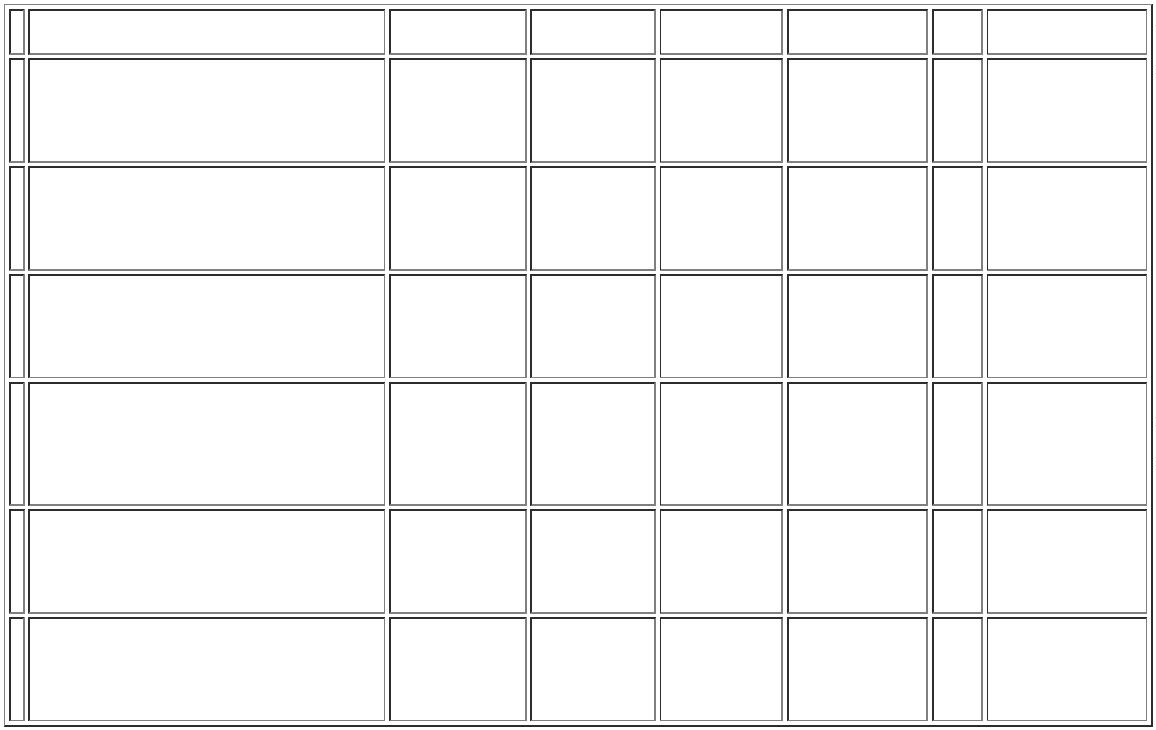 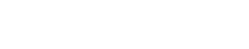 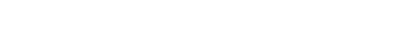 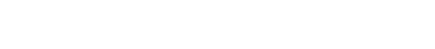 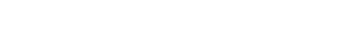 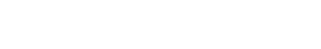 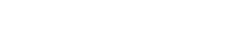 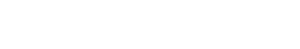 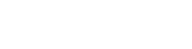 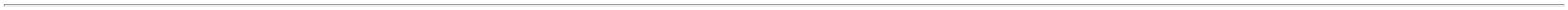 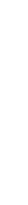 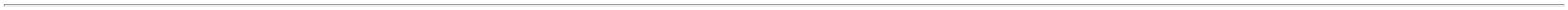 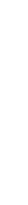 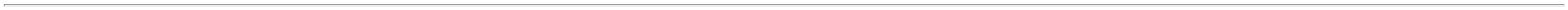 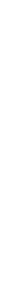 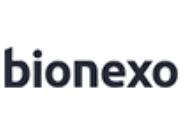 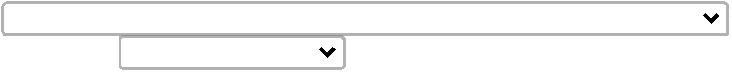 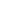 22/03/2023 06:56BionexoTIPO ENVELOPE, QUEPOSSIBILITA A ABERTURAASSÉPTICA SEM RASGOS NOFILME E COM MENORLIBERAÇÃO DE FIBRAS -PRODUTO DE USO ÚNICO -ISENTO DE LÁTEX.S -DESCARTAVEL UNIDADECATETER INTRAVENOSOPERIFÉRICO C/DISPOSITIVO SEGURANÇAN22 -> ATOXICO,APIROGENICO, ESTÉRIL,EMBALADOINDIVIDUALMENTE. COMRG. MS. DEVERÁ CONTERDISPOSITIVO DERosana DeOliveiraMouraCATETER INTRAV. PERIF. CAIXA COM;1 - Suspençãopor pendênciafinanceira.Cientifica MédicaHospitalar LtdaR$R$R$845,00001819689-C/DISP. 22G C/100,POLYMED100UNIDADESnull500 Unidade1,6900 0,000021/03/202317:03SEGURANÇA QUE ATENDA ANR 32 E PORTARIA1748/2011. - UNIDADECATETER INTRAVENOSOPERIFÉRICO Nº24DISPOSITIVO SEGURANÇA -Rosana DeOliveiraMoura>ATOXICO, APIROGENICO,ESTÉRIL, EMBALADOCATETER INTRAVENOSOPER. 24G C/DISP C/100 -DESCARPACK -Cientifica MédicaHospitalar LtdaR$R$R$507,000019INDIVIDUALMENTE. COMRG. MS. DEVERÁ CONTERDISPOSITIVO DESEGURANÇA QUE ATENDA ANR 32 E PORTARIA19690-CAIXAnull-300 Unidade1,6900 0,0000DESCARPACK21/03/202317:031748/2011 - UNIDADE;1 e 4 - NãoRosana DeOliveiraMouraCOMPRESSA 7.5X7.5CMESTÉRIL C/ MIN 11 FIOSPCT C/ 10 -> COM NOMINIMO 11 FIOS; (GAZEHIDROFILA) - PACOTErespondeu e-mailde homologação.2 e 3 - NãoCOMPRESSA GAZE 7,5X7,513FIOS EST. HEMO C/10,BIOTEXTILCientifica MédicaHospitalar LtdaR$R$R$223381375---CXUNCXnullnullnull8000 Pacote0,4490 0,00003.592,0000atende a21/03/202317:03condição depagamento/prazo.DIALISADOR BAIXO FLUXOMEMBR.POLIETERSULFONAHEMODIALISADORSMARTFLUX L20(SUPERFICIE 1,8M2)M03333, BIO MEDRosana DeOliveiraMouraDIALISADOR FIBRASCAPILARES F8HEMODIALISE ALTO FLUXO -UNIDADE;1 e 2 - Nãoatende acondição deCientifica MédicaHospitalar LtdaR$R$R$588,00004098110 Unidade58,8000 0,0000pagamento/prazo.21/03/202317:03ELETRODO DESC. P/MONITORIZACAO CARDIACA;1,2 e 4 - Nãoatende acondição depagamento/prazo.3 - Nãorespondeu e-mailde homologação.Rosana DeOliveiraMoura-GEL LIQUIDO -> -ELETRODO ECGADUL/INFANTIL PCT C/50UND, SOLIDORCientifica MédicaHospitalar LtdaR$R$R$864,5000MARCA/MODELO A TITULO 3944DE REFERENCIA 3M (2223)OU EQUIVALENTE. -3500 Unidade0,2470 0,000021/03/202317:03UNIDADEEQUIPO P/ HIDRATACAOENTERAL (AZUL) MACROGRAVITACIONAL -ESPECIFICACOES: EQUIPOMACROGOTAS P/ INFUSAODE AGUA P/ HIDRATACAOENTERAL; -GRAVITACIONAL; - AZUL; -COM CAMARA FLEXÍVEL; -COM ENTRADA DE ARLATERAL COM FILTROHIDRÓFILO E TAMPA;1 e 2 - Nãorespondeu e-mailde homologação.3 e 4 - Nãoatende acondição deRosana DeOliveiraMouraEQUIPO NUTRICAOENTERALCONECT.ESCALONADO,DESCARPACKCientifica MédicaHospitalar LtdaR$R$337709-UNDnull50 Unidade R$ 63,50001,2700 0,000021/03/202317:03PROTETORA; - PINÇApagamento/prazo.ROLETE; - CONEXÃO PARASONDA DE GASTROSTOMIAE OUTRAS SONDAS COMPONTA ESCALONADA; -ESTÉRIL; - REGISTRO NOMINISTÉRIO DA SAÚDE.;1 - Suspençãopor pendênciafinanceira. 2,4 e 5- Não atende acondição deRosana DeOliveiraMouraEQUIPO MACROGOTASFLEXIVEL COM INJETORLATERAL COM FILTROLUER SLIP, DESCARPACKEQUIPO P/ SOL PARENTMACROGOTAS GRAVIT C/INJETOR LATERALCientifica MédicaHospitalar LtdaR$R$R$34233-PACOTEnull3000 Unidade0,9300 0,00002.790,0000pagamento/prazo.21/03/20233e 6 - Não17:03respondeu e-mailde homologação.Rosana DeOliveiraMouraESPARADRAPOIMPERMEAVEL0CMX4,5MT C/CAPA,MAXICORESPARADRAPO 100%ALGODAO 10CM X 4.5M -Cientifica MédicaHospitalar LtdaR$R$R$3512888-1null-144 Rolo18,3400 0,00001.200,9600>RL C/4,5M21/03/202317:03ESPARADRAPO HIPOALERG(MICROPORE) 25MMX4.5M ->ESPARADRAPOHIPOALERG (MICROPORE)5MMX4.5M -ESPARADRAPOHIPOALERGENICO EM NAOTECIDO (TIPO MICROPORE)COM ADESIVO ACRILICOROLO DE 25 MM X 4.5 MAPROXIMADAMENTE.2Rosana DeOliveiraMouraFITA MICROPOREHIPOALERGICA,5CMX10M, MAXICORCientifica MédicaHospitalar LtdaR$R$R$303,28003638872-1null-136 Unidade2,2300 0,0000221/03/202317:03EMBALAGEM DE PROTECAOEM PGC RIGIDO. REG MS. -UNIDADE56ISOLADOR CONDUTORPRESSAO ARTERIAL VENOSAHEMODIALISE ->- PRESSAOARTERIAL E VENOSA PARAMAQUINA DE HEMODIALISECONSTITUIDO DE25996-ISOLADOR DE PRESSAO(CONECTOR) 17MM,FORTE CARE1Cientifica MédicaHospitalar Ltdanull;1 e 3 - Nãoatende acondição depagamento/prazo.2 - Nãorespondeu e-mailde homologação.R$R$80 Unidade R$ 53,6000 Rosana De0,6700 0,0000OliveiraMoura21/03/202317:03MENBRANA HIDROFOBICA EHIDROREPELENTE,ATÓXICO, ESTÉRIL Ehttps://bionexo.bionexo.com/jsp/RelatPDC/relat_adjudica.jsp2/12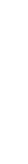 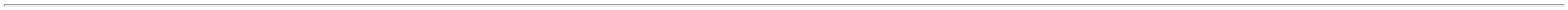 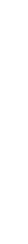 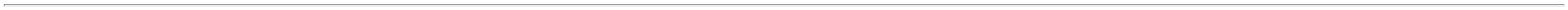 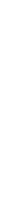 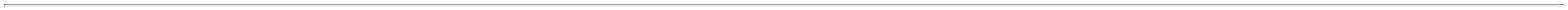 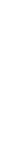 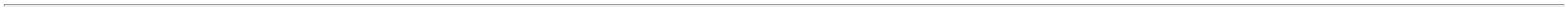 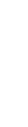 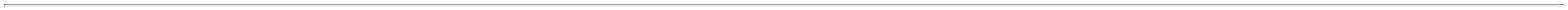 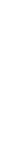 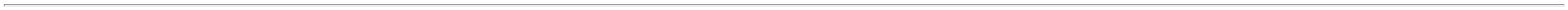 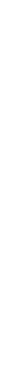 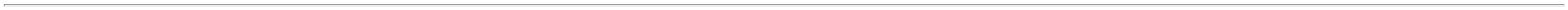 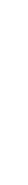 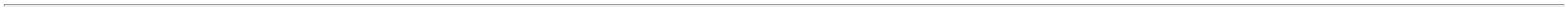 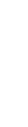 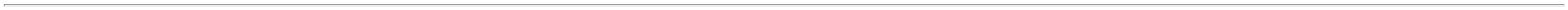 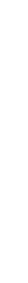 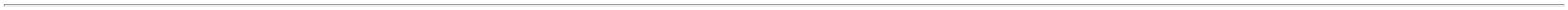 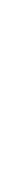 22/03/2023 06:56BionexoAPIROGÊNICO,REGISTRADO NOMINISTERIO DA SAÚDE.LUVA DE PROCEDIMENTO MNAO ESTERIL - CAIXA COM100 UNIDADES -CONFECCIONADA EM LATEXNATURAL, FORMATOANATOMICO COM ALTASENSIBILIDADE TATIL, C/BAINHA OU OUTRODISPOSITIVO CAPAZ DEASSEGURAR SEU AJUSTEADEQUADO, DE USO UNICO,TEXTURA UNIFORME, BOAELASTICIDADERESISTENCIA A TRAÇÃO,COMPRIMENTO MININO DE30 MM. LUBRIFICADA COMCOM PO BIOABSORVIVEL,ATOXICO, QUE NÃO CAUSEQUALQUER DANO AO;1,2,3 e 7 - Nãoatende acondição deRosana DeOliveiraMourapagamento/prazo.4 - Suspenção porpendênciaLUVA PROCEDIMENTOTAMANHO MEDIO COM PO, DESCARPACKCientifica MédicaHospitalar LtdaR$R$R$64385-CAIXAnull200 Caixa11,9900 0,00002.398,0000financeira. 5,6,8 e21/03/202317:039- Não2respondeu e-mailde homologação.ORGANISMO SOBCONDIÇÕES NROMAIS DEUSOM. AMBI DESTRA.REGISTRO MIN. DA SAUDEDE ACORDO COM NBR13.392/95LUVA DE PROCEDIMENTONAO ESTERIL G ->CONFECCIONADA EMLATEX NATURAL, FORMATOANATOMICO COM ALTASENSIBILIDADE TATIL, COMBAINHA OU OUTRODISPOSITIVO CAPAZ DEASSEGURAR SEU AJUSTEADEQUADO, DE USO UNICO,TEXTURA UNIFORME, BOAELASTICIDADERESISTENCIA A TRAÇÃO,COMPRIMENTO MINIMO DE;1,2,3,4 e 8 - Nãoatende acondição deRosana DeOliveiraMouraLUVA PROC. TAM G C/100,DESCARPACKCientifica MédicaHospitalar LtdaR$R$R$479,600065384-CAIXAnullpagamento/prazo.40 Caixa11,9900 0,00005,6 e 7 - Não21/03/202317:03respondeu e-mailde homologação.230MM. LUBRIFICA COM POBIOABSORVIVEL, ATOXICO,QUE NÃO CAUSE DANO AOORGANISMO SOBCONDIÇÕES NORMAIS DEUSO, AMBIDESTRA.EMBALADA E IDENTIFICADADE ACORDO COM A NBR13.392/95 E NR6 DO MINIST- CAIXA COM 100UN.LUVA DE PROCEDIMENTONAO ESTERIL P -CONFECCIONADA EM LATEXNATURAL, FORMATOANATOMICO COM ALTASENSIBILIDADE TATIL, C/BAINHA OU OUTRODISPOSITIVO CAPAZ DEASSEGURAR SEU AJUSTEADEQUADO, DE USO UNICO,TEXTURA UNIFORME, BOAELASTICIDADERESISTENCIA A TRAÇÃO,COMPRIMENTO MININO DE30 MM. LUBRIFICADA COMCOM PO BIOABSORVIVEL,ATOXICO, QUE NÃO CAUSEQUALQUER DANO AOORGANISMO SOB;1,2 e 8 - Nãoatende acondição deRosana DeOliveiraMouraLUVA PROCEDIMENTOLATEX COM PO NAOESTERIL TAMANHO P,DESCARPACKpagamento/prazo.3 - Suspenção porpendênciaCientifica MédicaHospitalar LtdaR$R$R$66386-CAIXAnull1200 Caixa11,9900 0,000014.388,0000financeira. 4,5,6 e21/03/202317:037- Não2respondeu e-mailde homologação.CONDIÇÕES NROMAIS DEUSOM. AMBI DESTRA. DEACORDO COM NBR13.392/95 E/ REGISTRO MSLUVA VINILICA TRANSP.SEM AMIDO M ->ANTIALERGICA,AMBIDESTRAS, SUPERFICIEEXTERNA LISA. SEMRosana DeOliveiraMouraLUVA VINIL SEM POTAMANHO M C/ 100UNIDADES - MAXICOR -MAXICORCientifica MédicaHospitalar LtdaR$R$R$198,000066792764--100UNnullnull-2200 Unidade0,0900 0,000021/03/202317:03PULVERIZAÇÃO DE AMIDORosana DeOliveiraMoura12 Unidade R$ 88,5600MALHA TUBULARORTOPEDICA 100%ALGODAO 6CM X 15MMALHA TUBULAR DEALGODAO 06X15M MSO,MSO;1 - Não atende acondição depagamento/prazo.Cientifica MédicaHospitalar LtdaR$R$404847,3800 0,000021/03/202317:03MASCARA LARINGEA DESC.PVC S/LATEX N 04 ->MASCARA LARINGEADESC.PVC.S/LATEX N 4.0 -MASCARA LARINGEARosana DeOliveiraMouraSONDA MASCARALARINGEA PVC N.4,HAIBREATH;1 - Nãorespondeu e-mailde homologação.DESCARTAVEL COMCientifica MédicaHospitalar LtdaR$R$7137993-UNDnull2 UnidadeR$ 37,8600FORMATO ANATOMICO EML. EM PVC. ISENTO DELATEX. ESTERILIZADO EMEMBALAGEM INDIVIDUAL.EM OXIDO DE ETILENO EREG. MS. N 4.0. - UNIDADE18,9300 0,000021/03/202317:03PERFURADOR P/SOROESTERIL -> PERFURADORP/SORO ESTERIL -DISPOSITIVO COM PONTAPERFURADORA PARAROMPIMENTO DA VEDACAOE FIXACAO EM SISTEMAFECHADO DE SORO.ESTERIL. REG MS -Rosana DeOliveiraMouraDISPOSITIVO TRANSF.DESOLUC.EST.PONTA DUPLA(TRANSOFIX),Cientifica MédicaHospitalar LtdaR$R$R$111,000077253798310073--1nullnull-300 Unidade0,3700 0,0000DESCARPACK21/03/202317:03UNIDADESERINGA DESC. 20ML S/AGULHA LUER SLIP (LISA) -SERINGA 20ML SEMAGULHA LUER SLIP,DESCARPACKCAIXACientifica MédicaHospitalar Ltda;1 e 5 -Suspenção porpendênciaR$R$21000 UnidadeR$Rosana DeOliveiraMoura0,4380 0,00009.198,0000>- EM POLIPROPILENOhttps://bionexo.bionexo.com/jsp/RelatPDC/relat_adjudica.jsp3/12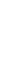 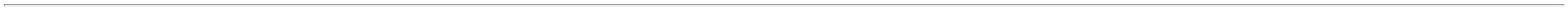 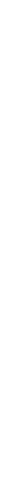 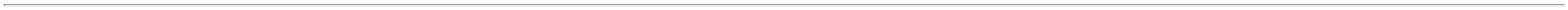 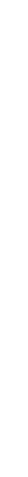 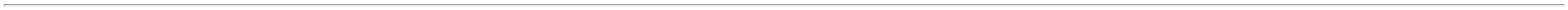 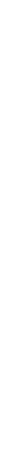 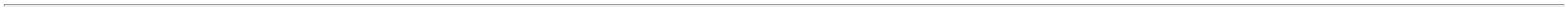 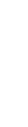 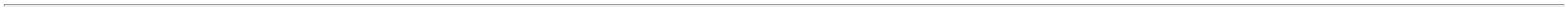 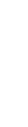 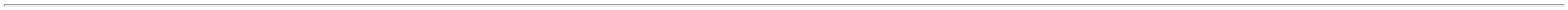 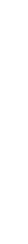 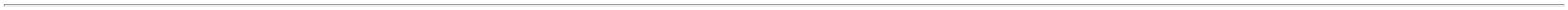 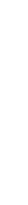 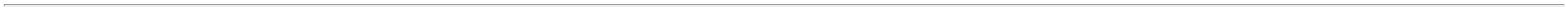 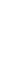 22/03/2023 06:56BionexoCRISTAL. ESCALA DE 1 ML.financeira. 2 e 3 -Não atende acondição depagamento/prazo.4 - Nãorespondeu e-mailde homologação.EMBOLO SILICONIZADO.EMBALADA EM PGC FACETRANSPARENTE.ESTERILIZADA EM OXIDODE ETILENO. - LUER SLIP(LISA) - UNIDADE21/03/202317:03TORNEIRA 3 VIAS C/ UMACONEXAO LUER LOCK /LUER SLIP -> ESCIFICAÇÃO:TORNEIRA 3VIASP/COMPLEMENTO DEEQUIPO - TORNEIRA 3 VIASC/1 CONEXAO LUER LOCKMACHO ROTATIVO. 1Rosana DeOliveiraMoura;1 - Não atende acondição deCONEXAO LUER LOCKTORNEIRA 3VIAS L.L C/50VITALGOLD, VITALGOLDCientifica MédicaHospitalar LtdaR$R$R$536,0000914817-CXnull800 UnidadeFEMEA E 1 CONEXAO LUERSLICK. C/ PROTETORES DOSCONECTORES. EM PVCRIGIDO, ATÓXICO,0,6700 0,0000pagamento/prazo.21/03/202317:03APIROGÊNICO, ESTÉRIL EMOXIDO DE ETILENO. EMBINDIVIDUAL, TIPO BLISTERC/ PGC E FILME C/ FACETRANSPARENTE REG MS.TotalParcial:R$56499.039.534,8600Total de Itens da Cotação: 92 Total de Itens Impressos: 22Programaçãode EntregaPreço PreçoUnitário FábricaProdutoCódigoFabricanteEmbalagem Fornecedor Comentário JustificativaRent(%) Quantidade Valor Total UsuárioATADURA GESSADA RAPIDA20CM X 4M -> ATADURAGESSADA DE 20 CM X 4 M.NAO ESTERIL SECAGEMRAPIDA. COR BRANCA.GESSO DISTRIBUIDOUNIFORMEMENTE. EMB.INDIVIDUAL REG MS -MARCA A TITULO DEREFERENCIA CREMER OUEQUIVALENTE.Rosana DeOliveiraMouraComercialATADURA GESSADA20CMX4M CX C/20UN -CYSNE, CREMER;1 -Não atende acondição depagamento/prazo.CirurgicaRioclarenseLtda- SPR$R$R$10374-RO-240 Caixa4,4300 0,00001.063,200021/03/202317:03;1 - NãoRosana DeOliveiraMouraCURATIVO CATETERTRANSP. C/ CLOREXIDINAComercialCirurgicaRioclarenseLtda- SPrespondeu e-mailde homologação.2 - Não atende a 77,9739 0,0000condição deCURATIVO TEGADERMCHG IV 8,5 X11,5 C/25UN657R HB004540686, 3MR$R$R$2438724-PACOTE-225 Unidade2% 8,5 X 11,5 CM -UNIDADE17.544,1275121/03/202317:03pagamento/prazo.FILTRO UMIDIFICADOR DEBARREIRA HME/HMEFADULTO C/ TUBO EXT. ->UTILIZADO EMVENTILAÇÃOMECÃNICA;UMIDIFICADORPASSIVO;FILTROELETROSTÁTICO PACIENTESACIMA DE 18KG; VOLUMECORRENTE SUPERIOR150ML;PRESENÇA DECONEXÃO P/Rosana DeOliveiraMouraComercialCirurgicaRioclarenseLtda- SPCARPNÓGRAFO;MEMBRANASHIDROFÓBICA EHIDROSCÓPIAS; EFICIÊNCIADE FILTRAÇÃO 99,999%;TEMPO DE UTILIZAÇÃO MÁXDE 24 A 48R$R$R$500,00003934177-BE CAREPA--100 Unidade5,0000 0,000021/03/202317:03HORAS;DIÂMETRO DEACOPLAMENTO COMPAT.COM TRAQUEIAS DOVENTILADOR PULMONARNÃO PORTÁTIL; EMBAL.DEVE APRES DADOS DEFABR; TIPO DE ESTERILIZ;VALID.FABR, LOT, ANVISAFIXADOR SONDA DEALIMENTACAONASOGASTRICA OUNASOENTERAL G -> EMFORMATO ANATOMICO C/ADESIVO TERMOPLASTICO EPOLIESTERRosana DeOliveiraMouraComercialCirurgicaRioclarenseLtda- SPFIXADOR DE TUBOS ESONDAS CX C/100UNHB004559264, 3MR$R$R$5224834-CAIXA--300 Unidade3,4573 0,00001.037,190021/03/202317:03LUVA CIRURGICA ESTERIL N7,0 -> CONFECCIONADA EMLATEX NATURAL, FORMATOANATÔMICO COM ALTASENSIBILIDADE TATIL, COMBAINHA OU OUTRODISPOSITIVO CAPAZ DEASSEGURAR SEU AJUSTE,USO UNICO TEXTURAUNIFORME, BOA;1 - Suspençãopor pendênciafinanceira. 2 -Não respondeu e- 1,1200 0,0000mail dehomologação.Rosana DeOliveiraMouraELASTICIDADE,LUVA CIRURGICA ESTERIL7,0 LISA CX C/200PARES -SANRO LIS, LATEX SAOROQUEComercialCirurgicaRioclarenseLtda- SPRESISTÊNCIA A TRAÇÃO,COMPR. MIN. DE 265 MM.LUBRIF C/POBIOABSORVIVEL,ATOXICO,QUE NAO CAUSE DANO AOORGANISMO,R$R$R$672,000061382-CAIXA-600 Pares21/03/202317:03ESTERILIZAÇÃO P/ RAIOGAMA OU OXIDO DEETILENO. EMBALADA EIDENTIFICADA DE ACORDOCOM A NBR 13.391/ 95 E NR6DO MINIST. TRAB. E MINDA SAUDE62 LUVA CIRURGICA ESTERIL N 381.5 -> CONFECCIONADA EMLATEX NATURAL, FORMATO-LUVA CIRURGICA ESTERIL7,5 LISA CX C/200PARES -CAIXAComercialCirurgica-;1 - Suspençãopor pendênciafinanceira.R$R$800 ParesR$888,0000Rosana DeOliveiraMoura71,1100 0,0000https://bionexo.bionexo.com/jsp/RelatPDC/relat_adjudica.jsp4/12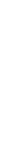 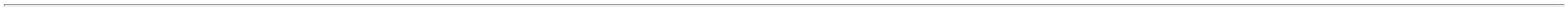 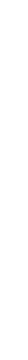 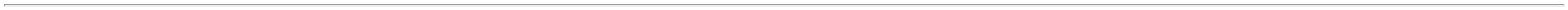 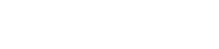 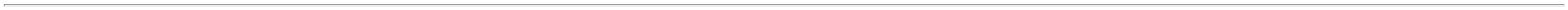 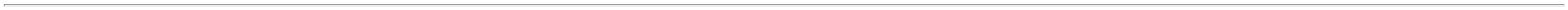 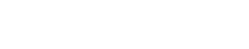 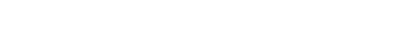 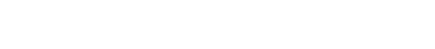 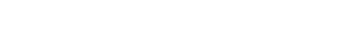 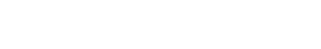 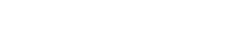 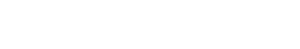 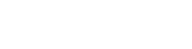 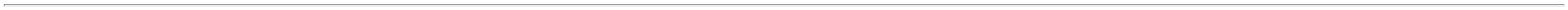 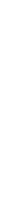 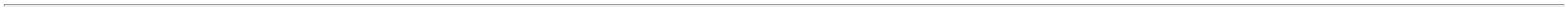 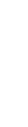 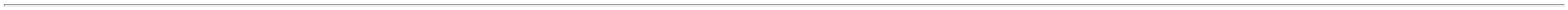 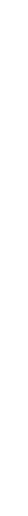 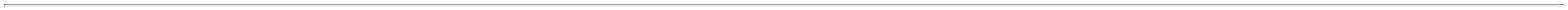 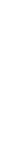 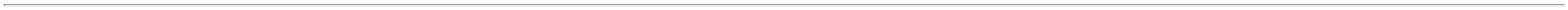 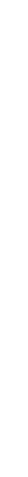 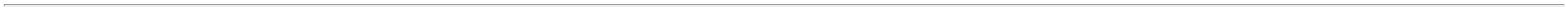 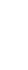 22/03/2023 06:56BionexoANATÔMICO COM ALTASENSIBILIDADE TATIL, COMBAINHA OU OUTROSANRO LIS, LATEX SAOROQUERioclarenseLtda- SP21/03/202317:03DISPOSITIVO CAPAZ DEASSEGURAR SEU AJUSTE,USO ÚNICO TEXTURAUNIFORME, BOAELASTICIDADE,RESISTÊNCIA A TRAÇÃO,COMPR. MIN. DE 265 MM.LUBRIF C/POBIOABSORVIVEL,ATOXICO,QUE NAO CAUSE DANO AOORGANISMO ,ESTERILIZAÇÃO P/ RAIOGAMA OU OXIDO DEETILENO. EMBALADA EIDENTIFICADA DE ACORDOCOM A NBR 13.391/ 95 E NR6DO MINIST. TRAB. E MINDA SAUDELUVA CIRÚRGICA ESTÉRIL N.0 -> CONFECCIONADA EM8LATEX NATURAL, FORMATOANATÔMICO COM ALTASENSIBILIDADE TATIL, COMBAINHA OU OUTRODISPOSITIVO CAPAZ DEASSEGURAR SEU AJUSTE,USO UNICO TEXTURAUNIFORME, BOA;1 - Nãorespondeu e-mailde homologação.2 - Suspenção por 1,1110 0,0000pendênciafinanceira.Rosana DeOliveiraMouraELASTICIDADE,LUVA CIRURGICA ESTERIL8,0 LISA CX C/200PARES -SANRO LIS, LATEX SAOROQUEComercialCirurgicaRioclarenseLtda- SPRESISTENCIA A TRAÇÃO,COMPR. MIN. DE 265 MM.LUBRIF C/POBIOABSORVIVEL,ATOXICO,QUE NAO CAUSE DANO AOORGANISMO ,R$R$R$222,200063383-CAIXA-200 Pares21/03/202317:03ESTERILIZAÇÃO P/ RAIOGAMA OU OXIDO DEETILENO. EMBALADA EIDENTIFICADA DE ACORDOCOM A NBR 13.391/ 95 E NR6DO MINIST. TRAB. E MINDA SAUDEPRESERVATIVO LATEX NAOLUBRIFICADO -> COMRESERVATORIO, LADOSPARALELOS EMBALADOSINDIVIDUALMENTECOMREGISTRO M.S - UNIDADERosana DeOliveiraMoura144 Unidade R$ 40,5936ComercialCirurgicaRioclarenseLtda- SPPRESERVATIVO NAOLUBRIFICADO CX C/144UN,MADEITEX/INOVAT;1 - Suspençãopor pendênciafinanceira.R$R$731262-PC-0,2819 0,000021/03/202317:03SONDA SISTEMA FECHADOASPIRACAO TRAQUEAL FR1433CM-> SISTEMA FECHADODE ASPIRACAO TRAQUEALCOMPOSTO POR UMASONDA DE ASPIRACAO EMPVC. GRADUADA EMCENTIMETROS COMORIFICIOS NAEXTREMIDADE DEASPIRACAO E PONTARosana DeOliveiraMouraComercialCirurgicaRioclarenseLtda- SPARREDONDADA LUVAPLASTICA SILICONIZADAENVOLVENDO A SONDA;CONEXÃO EM Y COM DUPLOSWIVEL(PIVÊS GIRATORIOSPARA CONEXÃO A CANULADE TRAQUESTOMIA DE UMLADO E CIRCUITO DOVENTILADOR MECANICO DOOUTRO); VIA DESONDA ASPIRACAOTRAQUEAL N.14 PCTC/20UN, EMBRAMED;1 -Não atende acondição depagamento/prazo.R$R$8738743-PC-40 Unidade R$ 45,20001,1300 0,000021/03/202317:03INSTILAÇÃO C/ VALV ANTI-REFLUXO- COMPRIMENTO33 CENTIMETROS N14 EM YEM P- UNIDADE;1 e 2 - Nãoatende aRosana DeOliveiraMoura20 Unidade R$ 14,6000SONDA URETRAL PVCSILICONIZADO N 08 -ESTERIL INDIVIDUAL EREGISTRO NO MINISTERIODA SAUDE.ComercialCirurgicaRioclarenseLtda- SPcondição depagamento/prazo.3 e 4 - Nãorespondeu e-mailde homologação.SONDA URETRAL N.08 PCTC/20UN, EMBRAMEDR$R$89400-PC-0,7300 0,000021/03/202317:03TotalParcial:R$22.027,11112669.0Total de Itens da Cotação: 92 Total de Itens Impressos: 10Programaçãode EntregaPreço PreçoUnitário FábricaProdutoCódigoFabricanteEmbalagem Fornecedor Comentário JustificativaRent(%) Quantidade Valor Total UsuárioFIO ABSO SIN MULT 1C/90CM AG1/2 CIL 4.8CM ->FIO ABSO SIN MULT 1 C/ 45A 90CM AG1/2 CIL 4.8CM. -FIO CIRURGICOABSORVIVEL SINTETICOMULTIFILAMENTOTRANCADO N 1 COM 90CMCOM AGULHA 1/2 CIRCULOCILINDRICA DE 4.8 CMEMBALAGEM PGC E /OUALUMINIZADA E REG. MS(FECHAMENTO GERAL). -ENVELOPERosana DeOliveiraMouraFIO POLYCRYLDMI MaterialMedicoHospitalar LtdaFECH.G.VIOLETA 1 90CMAG.4,8CM 281001,POLYSUTURER$R$R$841,32004038885-ENVnull-108 Envelope7,7900 0,000021/03/202317:0344 FIO CIRUR. ABSORVIVEL 2-0 15611C/ AG 2.6CM -> FIO ABSOSIN MULT 2-0C/45 A 70CMAG1/2CIRC.CIL 2.6CM - FIOCIRURGICO ABSORVIVELSINTETICO-FIO POLYCRYL GASTROVIOLETA 2-0 70CMAG.2,6CM 241020,POLYSUTUREENVDMI MaterialMedicoHospitalar Ltdanull-R$R$72 EnvelopeR$426,9600Rosana DeOliveiraMoura5,9300 0,000021/03/202317:03https://bionexo.bionexo.com/jsp/RelatPDC/relat_adjudica.jsp5/12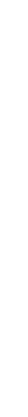 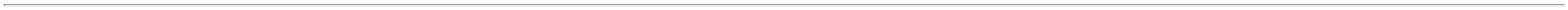 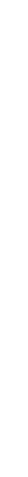 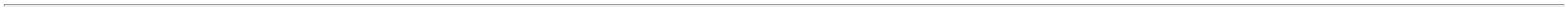 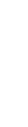 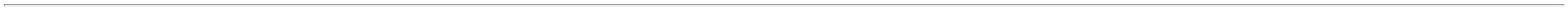 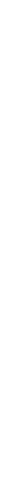 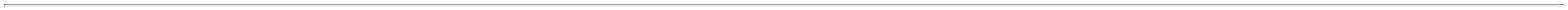 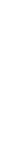 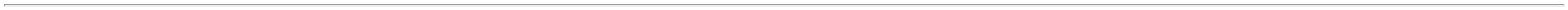 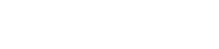 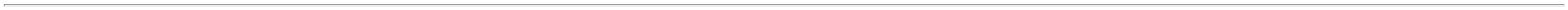 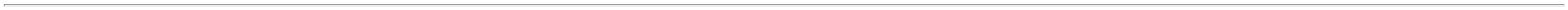 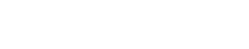 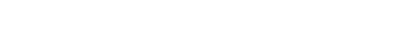 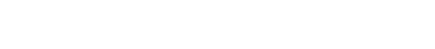 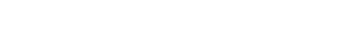 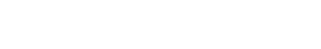 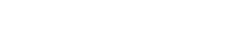 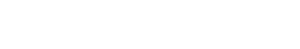 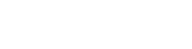 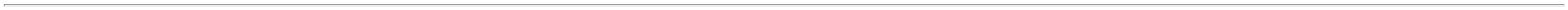 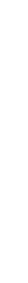 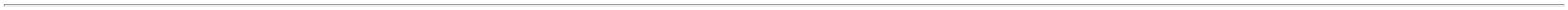 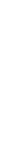 22/03/2023 06:56BionexoMULTIFILAMENTOTRANCADO N 2-0 COM 70CM COM AGULHA 1/2CIRCULO CILINDRICA DE2.6 CM EMBALAGEM PGCE/OU ALUMINIZADA E REG.MS (GASTROINTESTINAL). -ENVELOPEFIO DE ACOMONOFILAMENTO Nº1X60CM S/AGULHA -> FIO3DE ACO MONOFILAMENTONº1 3 X60CM S/AGULHA -FIO DE ACORosana DeOliveiraMouraFIO ACO MONOF.1 3X60CMS/AG.FA901, COVIDIEN /POLYSUTUREDMI MaterialMedicoHospitalar LtdaR$R$4738913-UNnull-12 Unidade R$ 81,6000MONOFILAMENTO Nº1 (3 X6,8000 0,000060 CM POR ENVELOPE) SEMAGULHA EMBALAGEM PGCE/OU ALUMINIZADA E REG.MS (BUCOMAXILO). -UNIDADE21/03/202317:03TotalParcial:R$1.349,8800192.0Total de Itens da Cotação: 92 Total de Itens Impressos: 3Programaçãode EntregaPreço PreçoUnitário FábricaProdutoCódigoFabricanteEmbalagem Fornecedor Comentário JustificativaRent(%) Quantidade Valor Total UsuárioRosana DeOliveiraMouraLOGMEDALGODAO HIDROFILO500GR, NATHALYA,NATHALYADISTRIBUIDORAE LOGISTICAHOSPITALAREIRELI;1 - Suspençãopor pendênciafinanceira.ALGODAO HIDROFILO 500GR$R$R$319,48806365-PCTnull24 Pacote-PACOTE13,3120 0,000021/03/202317:03CERA P/ OSSO -> CERAABELHA(PURA)P/OSSO 2.5GESTERIL - CERA DE ABELHA(PURA ) PARA OSSO.EMOLIENTE. NAOIRRITANTE. 2.5GAPROXIMADAMENTEEMBALADAINDIVIDUALMENTE EM PGCOU ALUMINIZADA. ESTERILEM OXIDO DE ETILENO. REGMS - ENVELOPERosana DeOliveiraMouraLOGMEDDISTRIBUIDORAE LOGISTICAHOSPITALAREIRELICERA PARA OSSO 2,5G,BIOLINER$R$R$101,06882012575-CAIXAnull-24 Envelope4,2112 0,000021/03/202317:03FIO ALGODAO 2-0 PR/AZC/45CM AG1/2CIR.CIL 2.6CM-> FIO ALGODAO 2-0 PR/AZC/45CM AG1/2CIR.CIL 2.6CMFIO CIRURGICO DEALGODAO PRETO/AZUL N 2-COM 45 CM COM AGULHA1/2 CIRCULO CILINDRICARosana DeOliveiraMouraLOGMEDDISTRIBUIDORAE LOGISTICAHOSPITALAREIRELI-FIO ALGODAOPRETO/AZUL No2-0 45CMAG 1/2 C.CIL. 2.6CM,BIOLINER$R$R$137,62564138892-CAIXAnull-48 Envelope02,8672 0,000021/03/202317:03DE 2.6 CM EMBALAGEM PGCE/OU ALUMINIZADA E REG.MS (GASTROINTESTINAL). -ENVELOPEFIO ALGODAO 2-0 PRT/AZS/AG 15X45CM PRE-CORTADO -> FIO ALGODAORosana DeOliveiraMoura2-0 PR/AZ S/AG 15X45CMPRE-CORTADO - FIOLOGMEDDISTRIBUIDORAE LOGISTICAHOSPITALAREIRELIALGODAO 2-0 AZUL S/AGR$R$R$101,760042CIRURGICO DE ALGODAO 38894PRETO/AZUL N 2-0 (15 X 45POR ENVELOPE) SEMAGULHA EMBALAGEM PGCE/OU ALUMINIZADA E REGMS - ENVELOPE-CAIXAnull-48 Envelope15X45CM, BIOLINE2,1200 0,000021/03/202317:03FIO CIRUR. NYLON 5-0 C/AG 2.5CM CORTANTE -> FIONYLON 5-0 C/45 A 90CMAG1/2CIR.TRI.2.5A2.6CM -FIO CIRURGICO DE NYLONPRETO N 5-0 COM 45 CMCOM AGULHA 1/2 CIRCULOTRIANGULAR DE 2.5 A 2.6CM EMBALAGEM PGC E/OUALUMINIZADA E REG. MS(CUTICULAR). - UNIDADERosana DeOliveiraMouraLOGMEDDISTRIBUIDORAE LOGISTICAHOSPITALAREIRELIFIO NYLON PRETO No5-0AG. 2,5CM 1/2 C.TR. ,BIOLINER$R$456686-CAIXAnull-48 Unidade R$ 97,44002,0300 0,000021/03/202317:03FIO CIRUR. POLIESTERTRANC VERDE 5-0 C/ AG 4.7-4.8CM TR1/2 75 CM -CORTANTE -> FIOFIO CIRURGICO DEPOLIESTER VERDETRANCADO No 5 (4 X 75CM POR ENVELOPE) COMAGULHA 1/2 CIRCULOTRIANGULAR ROBUSTA DEPOLIESTER 5 (4XC/75CMENV)AG1/2CIR.TRI.4.7A4.8CM -FIO CIRURGICO DERosana DeOliveiraMouraLOGMEDDISTRIBUIDORAE LOGISTICAHOSPITALAREIRELIR$R$R$46POLIESTER VERDE10087-CAIXAnull-48 Unidade25,0000 0,00001.200,0000TRANCADO N 5 (4 X 75 CMPOR ENVELOPE) COMAGULHA 1/2 CIRCULOTRIANGULAR ROBUSTA DE4.7 A 4.8 CM EMBALAGEM21/03/202317:03PGC E/OU ALUMINIZADA EREG. MS (FECHAMENTOEXTERNO)., SHALON4.7 A 4.8 CM EMBALAGEMPGC E/OU ALUMINIZADA EREG. MS (FECHAMENTOEXTERNO). - UNIDADE48FIO NYLON 2-0 PRC/45CM 38934AG3/8CIR.TRI.1.9A2.0CM ->FIO NYLON 2-0 PRC/45 A-FIO NYLON 2-0 AG 2CMCORTANTE 3/8, BIOLINECAIXALOGMEDDISTRIBUIDORAE LOGISTICAHOSPITALAREIRELInull;1 - NãoR$R$96 UnidadeR$182,4000Rosana DeOliveiraMourarespondeu e-mail 1,9000 0,0000de homologação.90CMAG3/8CIR.TRI.1.9A2.0CM -FIO CIRURGICO DE NYLONPRETO N 2-0 COM 45 CMCOM AGULHA 3/8 CIRCULOTRIANGULAR DE 1.9 A 2.0CM EMBALAGEM PGC E/OU21/03/202317:03https://bionexo.bionexo.com/jsp/RelatPDC/relat_adjudica.jsp6/12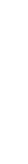 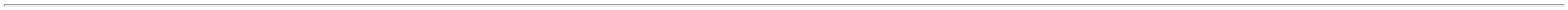 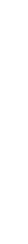 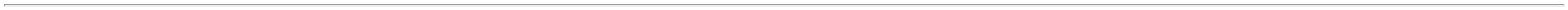 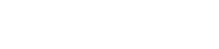 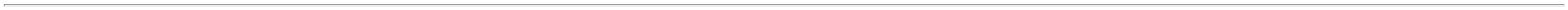 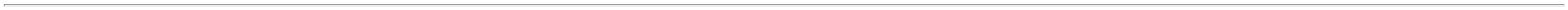 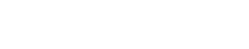 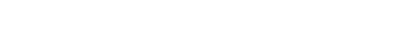 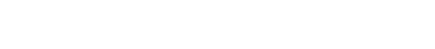 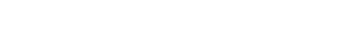 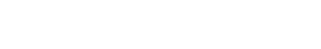 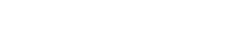 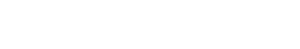 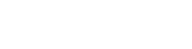 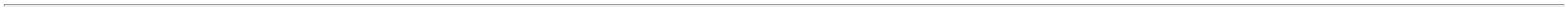 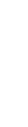 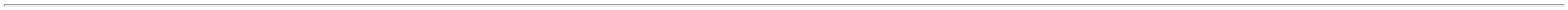 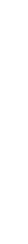 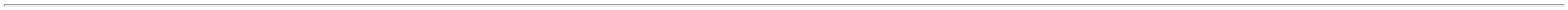 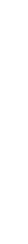 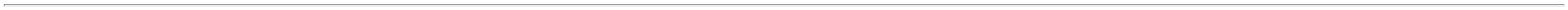 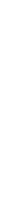 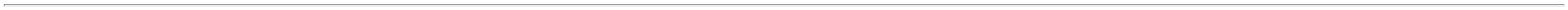 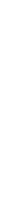 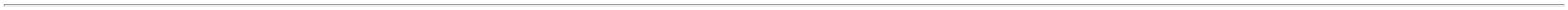 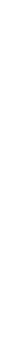 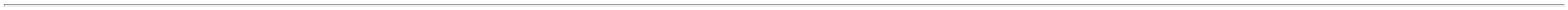 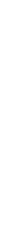 22/03/2023 06:56BionexoALUMINIZADA E REG. MS(CUTICULAR). - UNIDADEFIO NYLON MONO PRT 0 AG1,9-2,0 CM TR 3/8 45CM -->FIO NYLON 0C/45CMAG3/8CIR.TRI. 1.9CM - FIOCIRURGICO DE NYLONPRETO MONOFILAMENTO NºRosana DeOliveiraMouraLOGMEDDISTRIBUIDORAE LOGISTICAHOSPITALAREIRELIFIO NYLON PRETO 0 45CMAG. 3/8 TRIANG 2.0CUTICULAR, BIOLINE;1 - Nãorespondeu e-mailde homologação.R$R$5038928-CAIXAnull24 Unidade R$ 47,28000COM 45 CM A 90CM COMAGULHA 3/8 CIRCULO1,9700 0,000021/03/202317:03TRIANGULAR DE 1.9 A 2.0CM EMBALAGEM PGC E/OUALUMINIZADA E REG. MS(CUTICULAR). - UNIDADEFIO NYLON TRANC 0 AG 4,0CM CIL 1/2 150 CM -ESPECIFICAÇÃO: FIO NYLONLAÇADO Nº0 C/150CM COMAG.1/2CIR.CIL. 4.0CM -> -FIO CIRURGICO DE NYLONLACADO N 0 COM 150CMCOM AGULHA 1/2 CIRCULOCILINDRICA DE 4.0 CMEMBALAGEM PGC E/OUALUMINIZADA E REG. MS -UNIDADERosana DeOliveiraMouraLOGMEDDISTRIBUIDORAE LOGISTICAHOSPITALAREIRELIFIO NYLON LACADOPRETO 0 AGULHA 4 1/2 ,SHALONR$R$R$224,16005138940-CAIXAnull-48 Unidade4,6700 0,000021/03/202317:03SERINGA HIPODERMICADESC.1ML C/AG 13X0.3MM->ESPECIFICAÇÃO EMPROLIPROPILENO CRISTAL,ESCALA DE 2 EM 2UNIDADESM AUSENCIA DEESPACO MORTO, ÊMBOLOSILICONIZADO, C/ AGULHAULTRAFINA FIXA C/PROTETOR, EMB EM PGCFILME TERMOPLASTICO.COM REGISTRO NO;1 e 3 -Rosana DeOliveiraMoura200 Unidade R$ 56,5000LOGMEDDISTRIBUIDORA SERINGAE LOGISTICAHOSPITALAREIRELISuspenção porpendênciafinanceira. 2 -SERINGA DESC. 01MLC/AG 13X4.5 PARAINSULINA c/100 , TKLR$R$7819695-CAIXAPARA0,2825 0,0000INSULINA Não respondeu e-mail de21/03/202317:03homologação.MINISTERIO DA SAUDE -ANVISA - UNIDADETotalParcial:R$2.467,7224608.0Total de Itens da Cotação: 92 Total de Itens Impressos: 10Programaçãode EntregaPreço PreçoUnitário FábricaProdutoCódigoFabricanteEmbalagem Fornecedor Comentário JustificativaRent(%) Quantidade Valor Total Usuário;1 e 4 - Nãoatende aRosana DeOliveiraMouraMASCARA CIRURGICATRIPLA CAMDA COMELASTICO , ODONTOMEDINDUSTRIA E COMERCIOLTDAMASCARA CIRURGICATRIPLA COM ELASTICODESCARTAVEL. - UNIDADEOdontomedIndustriaComercio Ltdacondição depagamento/prazo.2 e 3 - Suspençãopor pendênciafinanceira.R$R$R$7029415-PACOTEnull38000 Unidade0,0970 0,00003.686,000021/03/202317:03TotalParcial:R$38000.03.686,0000Total de Itens da Cotação: 92 Total de Itens Impressos: 1Programaçãode EntregaPreço PreçoUnitário FábricaProdutoCódigoFabricanteEmbalagem Fornecedor Comentário JustificativaRent(%) Quantidade Valor Total UsuárioAGULHA DESC 13X4.5ESTERIL -> AGULHADESCARTAVEL 13X4.5 -AGULHA DESCARTAVELESTERIL. SILICONIZADA.HASTE EM ACO INOXIDAVELCOM PONTA EM BISELTRIFACETADO. CANHAOPLASTICO EM CORUNIVERSAL. CONECTORPADRAO ADAPTAVEL ASERINGAS E OUTROSDISPOSITIVOS. PROTETORPLASTICO.EMBALAGEMINDIVIDUAL. COM;1 e 4 - Nãorespondeu e-mailde homologação.2 - Não atende acondição depagamento/prazo.3 - Suspenção porpendênciaRosana DeOliveiraMouraAGULHA DESC. 13X4.5ESTERIL - SR - SRPM DOS REISLTDAR$R$225467-UNDnull400 Unidade R$ 31,60000,0790 0,000021/03/202317:03ABERTURA ASSEPTICA..DEVERA CONSTARfinanceira.EXTERNAMENTE DADOS DEIDENTIFICACAO.PROCEDENCIA. TIPO DEESTERILIZACAO. DATA DEVALIDADE. NUMERO DOLOTE E REG MS - UNIDADE;1,3,5 e 7 - NãoAGULHA DESCARTAVEL 25X7respondeu e-mailde homologação.-> COM BISELRosana DeOliveiraMoura600 Unidade R$ 48,0000TRIFACETADO E AFIADO,LUBRIFICADO C/ SILICONE,CANHÃO TRANSLÚCIDO NACOR PADRÃO, PROTETORPLÁTICO S/ FURO ESTÉRILEM ÓXIDO DE ETILENO EMBEM P.G.C REG. M.S.2e 6 - Nãoatende aAGULHA DESCARTAVELPM DOS REISLTDAR$R$4363-UNDnull25X7 - WILTEX - WILTEXcondição de0,0800 0,0000pagamento/prazo.21/03/202317:034- Suspenção porpendênciafinanceira.Rosana DeOliveiraMoura;1 e 2 - Nãoatende aATADURA ALGODAOORTOPEDICA 20CM X 1M -PACOTEATADURA ALGODAOORTOPEDICA 20CM X 1M -POLARFIXPM DOS REISLTDAR$R$R$554,400078350--PCTPCTnullnull420 Pacotecondição depagamento/prazo.1,3200 0,000021/03/202317:03ATADURA CREPE NAOESTERIL 10CM 13 FIOS -37142ATADURA CREPOM 10CM X1.8M, ERIMAXPM DOS REISLTDA;1 - Não atende acondição deR$R$2508 UnidadeR$915,4200Rosana DeOliveira0,3650 0,0000https://bionexo.bionexo.com/jsp/RelatPDC/relat_adjudica.jsp7/12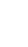 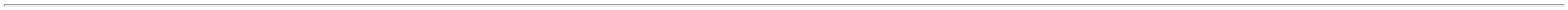 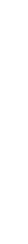 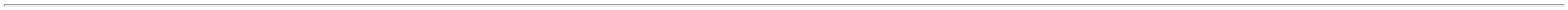 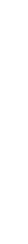 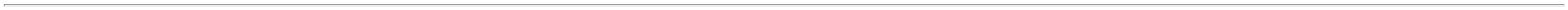 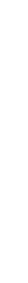 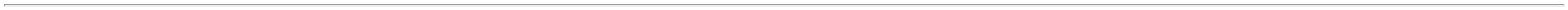 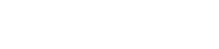 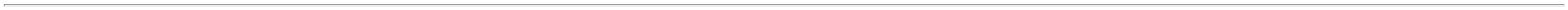 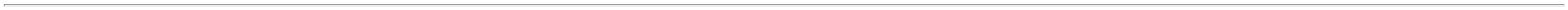 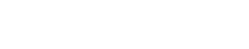 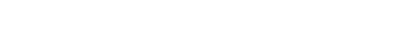 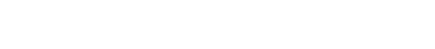 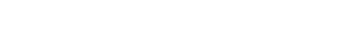 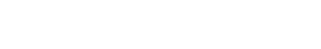 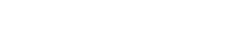 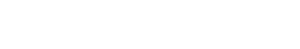 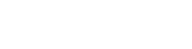 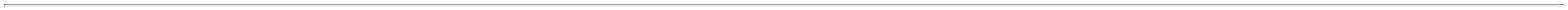 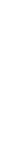 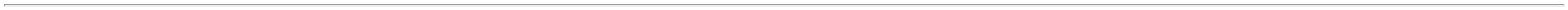 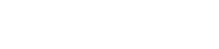 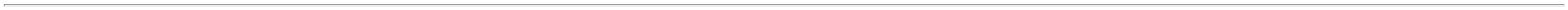 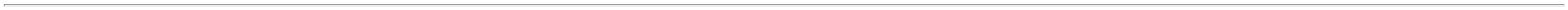 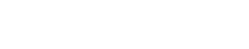 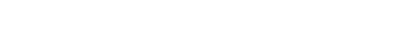 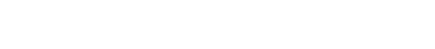 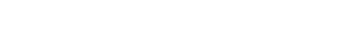 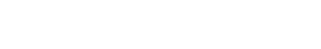 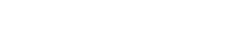 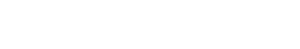 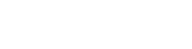 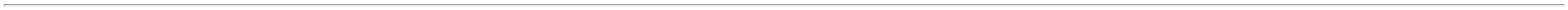 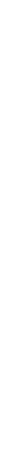 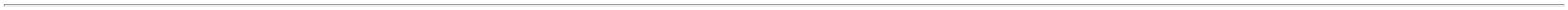 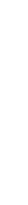 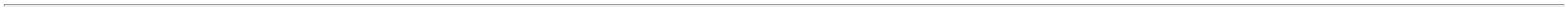 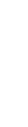 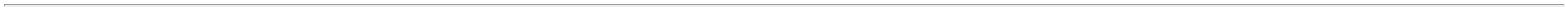 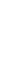 22/03/2023 06:56BionexoEMB INDIVID -> NOpagamento/prazo.MouraMINIMO 1,20 M EMREPOUSO; TAMANHOAPROXIMADO DE 10 CM; NOMINIMO 13 FIOS/CM²;ELASTICIDADE E21/03/202317:03RESISTENCIA; BORDAS COMACABAMENTO NÃOPERMITIDO ODESFIAMENTO; NAOESTERIL; COMPATIVEL COMPROCESSO DEESTERILIZAÇÃO; EMBALADOINDIVIDUALMENTE;REGISTRO NA ANVISA.ATADURA CREPE NAOESTERIL 20CM 13 FIOS -EMB INDIVID -> ATADURADE CREPE 20CM X 1.8M (EMREPOUSO). - TAMANHOAPROXIMADO DE 20 CM- NOMINIMO 1,80 M EMREPOUSO - NO MINIMO 13FIOS/CM². NAO ESTÉRIL.COMPATIVEL COMRosana DeOliveiraMoura;1 e 2 - Nãoatende acondição deATADURA CREPOM 20CM X1.8M - erimaxPM DOS REISLTDAR$R$R$937358-pctnull2808 UnidadePROCESSO DE0,8330 0,00002.339,0640ESTERELIZAÇÃO, EMB.ENDIVIDUAL -pagamento/prazo.21/03/202317:03ELASTICIDADE ERESISTENCIA - BORDASCOM ACABAMENTO NÃOPERMITINDO ODESFIAMENTO - REG MS.REGISTRO ANVISA -UNIDADEAVENTAL DESC. MANGALONGA PUNHO C/ ELASTICOTNT GR 50 -> CAPOTEDESC.MANGA LONGA GR50 -CAPOTE CIRURGICODESCARTAVEL. COM MANGALONGA. ELASTICO NOPUNHO. AMARRACOES NOPESCOCO E NAS COSTAS.EM TNT ( TECIDO NAOTECIDO). GRAMTURA 50.COR BRANCA. 100%Rosana DeOliveiraMouraAVENTAL DESC. MANGALONGA PUNHO C/ELASTICO TNT GR 50 -VITTADEX - VITTADEX;1 e 2 - NãoPM DOS REISLTDAR$R$R$1138033-UNIDADEnullrespondeu e-mailde homologação.3000 Unidade1,9700 0,00005.910,000021/03/202317:03POLIPROPILENO. TAM GG.REG MS - UNIDADE;1 - NãoRosana DeOliveiraMourarespondeu e-mailde homologação.2 - Não atingefaturamentoCANULA ENDOTRAQUEALARAMADA PVC C/ CUFF NCANULA ENDOTRAQUEALARAMADA PVC C/ CUFF N6.5 - SOLIDORPM DOS REISLTDAR$R$R$132,500011341695015334--UNDUNDnullnull10 Unidade13,2500 0,00006.5 - UNIDADE21/03/202317:03mínimo.;1 - NãoRosana DeOliveiraMourarespondeu e-mailde homologação.2 - Não atende a 5,1000 0,0000condição deCANULA ENDOTRAQUEALDESC. C/ BALAO N 3.0 -UNIDADECANULA ENDOTRAQUEALDESC. C/ BALAO N 3.0 -SOLIDORPM DOS REISLTDAR$R$10 Unidade R$ 51,000021/03/202317:03pagamento/prazo.CANULA ENDOTRAQUEALDESC. C/ BALAO Nº 7.0 ->DE PLASTICOTRANSPARENTE, C/;1 e 3 - Nãoatende aARMADURA INTERIOR DEFILAMENTO METALICO,PONTA BISELADA, BALAOINSUFLAVEL CONECTADOAO BALAO PILOTOEXTERIOR, ADAPTADORUNIVERSAL AO SISTEMA DEVENTILACAO ARTIFICIALESTERELIZADA A OXIDO DEETILENO EMB. PGC REG. MSRosana DeOliveiraMoura10 Unidade R$ 40,6000CANULA ENDOTRAQUEALC/CUFF 7.0 ESTERIL -UNIDADE - VITALGOLD -VITALGOLDcondição depagamento/prazo.PM DOS REISLTDAR$R$153895-UNDnull4,0600 0,00002- Não21/03/202317:03respondeu e-mailde homologação.CAPA P/ COLCHAO TIPOCAIXA DE OVO 220X140CM ->CAPA PROTETORA PARARosana DeOliveiraMouraCOLCHAO TIPO CAIXA DEOVO. COM ELASTICOS NABORDA -IMPERMEÁVEL -LAVÁVEL E MACIA -ELÁSTICO NAS BORDASMEDINDO 2,20 X 1.40 -UNIDADECAPA PROTETORA P/COLCHAO CAIXA DE OVO2,20 X 1,50CM - UNIDADE,HNDESCPM DOS REISLTDAR$R$R$620,00001716653-UNDnull-40 Unidade15,5000 0,000021/03/202317:03Rosana DeOliveiraMoura;1 - Não atende acondição deCLIP PARA BOLSA DECOLOSTOMIA - UNIDADECLIP CURVO P/ BOLSA DECOLOSTOMIA - CASEXPM DOS REISLTDAR$R$R$504,00002138837-UNDnull120 Unidade4,2000 0,0000pagamento/prazo.21/03/202317:03COLCHAO CAIXA DE OVO D-33 EMBALADORosana DeOliveiraMouraINDIVIDUALMENTE ->COLCHAO TIPO CAIXA DEOVO 1.90 M X 80CM - EMESPUMA. REG MS -EMBALADOINDIVIDUALMENTE -UNIDADE;1 -Nãorespondeu e-mailde homologação.COLCHAO CAIXA DE OVO -ORTO - ORTOPM DOS REIS EMBALAGEMR$R$R$22251146121451--UNDUND40 UnidadeLTDAINDIVIDUAL45,9700 0,00001.838,800021/03/202317:03CURATIVO CIRURGICOALGODONADO ESTERIL5X30CM COXIM ->CURATIVO ALGOD.(COXIM)5X30CM EST. 3DOBRAS -CURATIVO ALGODONADO(COXIM)TAMANHO 15 CM XCURATIVO ALGODONADO(COXIM) TAMANHO 15CMX 30CM - POLARPM DOS REISLTDAnull;1 - Não atende acondição depagamento/prazo.R$R$400 UnidadeR$399,2000Rosana DeOliveiraMoura0,9980 0,00001121/03/202317:0330 CM. MANTA DE ALGODAOHIDROFILO. LIVRE DEIMPUREZAS E UNIFORME.https://bionexo.bionexo.com/jsp/RelatPDC/relat_adjudica.jsp8/12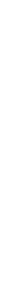 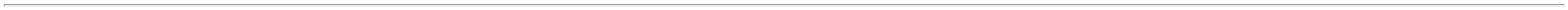 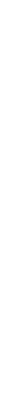 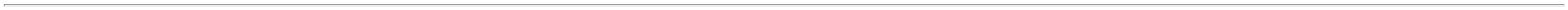 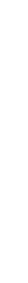 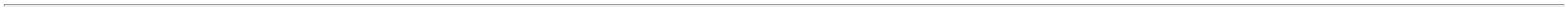 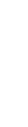 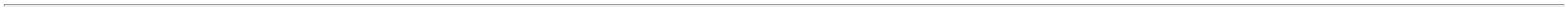 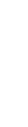 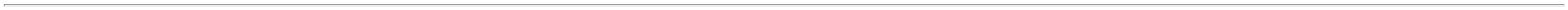 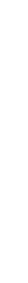 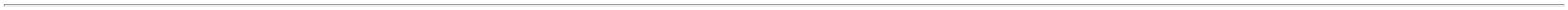 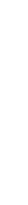 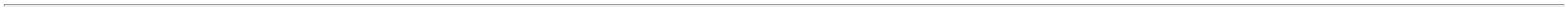 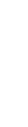 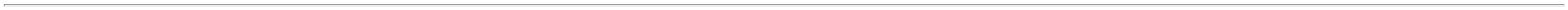 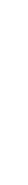 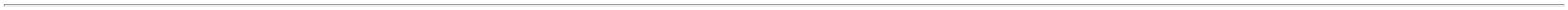 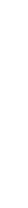 22/03/2023 06:56BionexoRECOBERTO COMCOMPRESSA HIDROFILA EM3DOBRAS IGUAIS EMB.PGC.ESTERILIZADO EM RAIOGAMA REG. MS - UNIDADECURATIVO FILMETRANSPARENTE ESTERILAPROX. 10X12CM -HIPOALERGENCIO,CONSTITUTIDO POR UMAPELICULA DE POLIURETANOTRANSPARENTE,;1 - SuspençãoPERMEAVEL AO OXIGENIO EVAPOR DAGUA , ATUANDOCOMO BARREIRA CONTRALIQUIDOS E BACTERIAS,PROTEÇÃO QUE PROMOVE 22266APLICAÇÃO, FIXAÇÃO EVISUALIZAÇÃO, PROTEÇÃODA PELE CONTRA FRICÇÃO,CISALHAMENTO Epor pendênciafinanceira. 2 -Não respondeu e-mail dehomologação.1,4,5 e 6 - Nãoatende aRosana DeOliveiraMouraCURATIVO FILMETRANSPARENTE ESTERILAPROX. 10X12CM -VITALDERMEPM DOS REISLTDAR$R$R$440,000026-UNDnull200 Unidade2,2000 0,000021/03/202317:03condição depagamento/prazo.EFLUENTES, FIXAÇÃO APROVA DAGUA,EMBALADOINDIVIDUALMENTE ,REGISTRADO NOMINISTERIO DA SAUDE(ANVISA)- TAMANHOAPROXIMADO 10X12CM.CURATIVO HIDROCOLOIDEREGULAR ESTÉRIL APROX.10X10CM -> USO ÚNICO;FORMULA CONTROLADORADO GEL, PARTÍCULASHIDROATIVAS EMPOLÍMERO INERTEIMPERMEÁVEL; INDICAÇÃO:7 FERIDAS COM QUANTIDADE 6991MEDIA DE EXSUDAÇÃO, SEMBORDAS; EMBALAGEMRosana DeOliveiraMoura;1 ao 3 - Nãoatende aCURATIVO HIDROCOLOIDE10 X 10CM - UNIDADE,CASEXPM DOS REISLTDAR$R$R$640,00002-UNDnull80 Unidadecondição depagamento/prazo.8,0000 0,000021/03/202317:03INDIVIDUAL EM PAPELGRAU CIRÚRGICO;REGISTRO NO MINISTÉRIODA SAÚDE(ANVISA);TAMANHO APROXIMADO:10X10CMRosana DeOliveiraMouraDISPOSITIVO ADULTO 2VIAS Y EM SILICONE -FARMATEX - FARMATEX;1 - Suspençãopor pendênciafinanceira.DISPOSITIVO ADULTO 2VIAS Y EM SILICONEPM DOS REISLTDAR$R$R$2937915-UNIDADEnull3000 Unidade0,6800 0,00002.040,000021/03/202317:03DRENO DE PENROSE Nº 2 C/GAZE ESTERIL -> DRENODE PENROSE ESTERIL N 2 -DRENO DE PENROSE N. 2.EM LATEX NATURALATOXICO. ESTERIL. EMOXIDO DE ETILENO.Rosana DeOliveiraMoura20 Unidade R$ 47,8000;1 e 2 - Nãoatende aDRENO DE PENROSE N. 2.ESTERIL COM GAZEESTERIL - - WALTEXPM DOS REISLTDAR$R$305903-UNDnullcondição depagamento/prazo.2,3900 0,000021/03/202317:03EMB.INDIVIDUAL PGC. REGMS - UNIDADEEQUIPO GRAVIT P/ SANGUEE HEMODERIVADOS ->EQUIPO DE GRAVIDADE-FILTRO 18CM2.C/170MICRAS-EQUIPO P/SANGUEE HEMODERIVADOS DEGRAVIDADE. AJUSTADO P/20 GOTAS/MLAPROXIMADAMENTE.CAMARAS DUPLASFLEXIVEIS EM PVCRosana DeOliveiraMouraATOXICO. TRANSPARENTE.FILTRO DE 18 CM2. C/MALHA DE 170 MICRAS.PINCA ROLETE DE CORTA-FLUXO E DESCANSO P/ OTUBO. TUBO FLEXIVEL DEPVC ATOXICO C/ 1.50 MAPROXIMADAMENTE.EQUIPO P/SANGUE EHEMODERIVADOS DEGRAVIDADE - FORTCARE;1 - Nãorespondeu e-mailde homologação.PM DOS REISLTDAR$R$R$193,5000324811-UNDnull50 Unidade3,8700 0,000021/03/202317:03CONECTOR LUER MACHO. C/PROTETOR. ESTELIZADO EMOXIDO DE ETILENO.EMBALAGEM INDIVIDUALTIPO BLISTER C/PGC. REGMS-UNIDADEESPARADRAPO HIPOALERG(MICROPORE) 50MMX4.5M ->ESPARADRAPOHIPOALERG (MICROPORE)0MMX4.5M -ESPARADRAPOHIPOALERGENICO EM NAOTECIDO (TIPO MICROPORE).COM ADESIVO ACRILICOROLO DE 50 MM X 4.5 MAPROXIMADAMENTE.5Rosana DeOliveiraMouraESPARADRAPO HIPOALERG(MICROPORE) 50MMX4.5M;1 - Suspençãopor pendênciafinanceira.PM DOS REISLTDAR$R$R$619,92003738874-UNDnull168 Unidade3,6900 0,0000-COPERTINA21/03/202317:03EMBALAGEM DE PROTECAOEM PGC RIGIDO REG MS. -UNIDADEFIO NYLON 4-0C/45CMAG3/8CIR.TRI 1.9A2.0CM ->FIO NYLON 4-0 C/45 A 90CMAG3/8CIR.TRI.1.9A2.0CM -FIO CIRURGICO NYLONMONOFILAMENTO N 4-0COM 45 CM AGULHA 3/8CIRCULO TRIANGULAR DERosana DeOliveiraMouraFIO NYLON 4-0C/45CMAG3/8CIR.TRI 1.9A2.0CM -PM DOS REISLTDAR$R$4938936-CXnull-48 Unidade R$ 90,72001,8900 0,0000-SHALON21/03/202317:031.9 A 2.0 CM EMBALAGEMPGC E/OU ALUMINIZADA EREG. MS (CUTICULAR). -UNIDADEhttps://bionexo.bionexo.com/jsp/RelatPDC/relat_adjudica.jsp9/12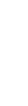 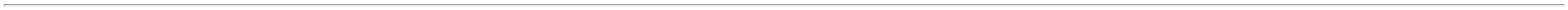 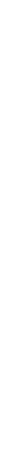 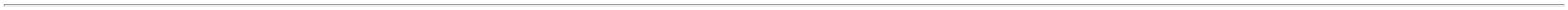 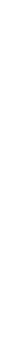 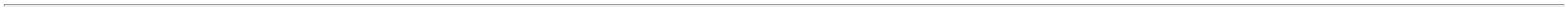 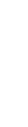 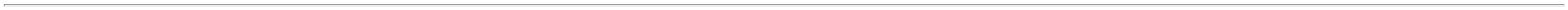 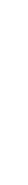 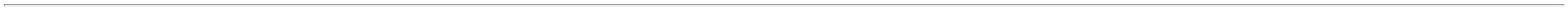 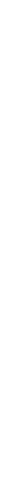 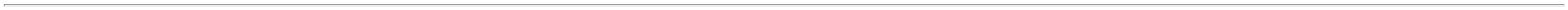 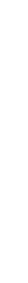 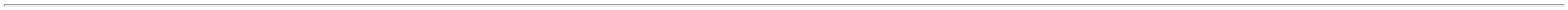 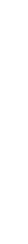 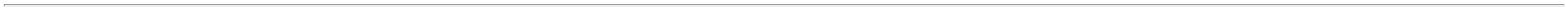 22/03/2023 06:56BionexoFRALDA GERIATRICADESCARTAVEL G -> FRALDAGERIATRICA DESCARTAVELCOM FITA ADESIVA NASLATERAISREPOSICIONAVEIS. LINHAINDICADORA DE UMIDADE.FLOC GEL E ELASTICO NASPERNAS. TAMANHO G. REGMS. - UNIDADE;1 - Nãorespondeu e-mailde homologação.2 - Não atende a 1,5000 0,0000condição depagamento/prazo.Rosana DeOliveiraMouraFRALDA GERIATRICADESCARTAVEL G PACOTEC/50 - VITACARE -VITACAREPM DOS REISLTDAR$R$R$5315814-UNIDADEnull950 Unidade1.425,000021/03/202317:03HEMOSTATICO ABSORVIVELC/ CELULOSE 80X125X10MM-> HEMOSTATICOABS.CELULOSE OUCOLAGENORosana DeOliveiraMoura80MMX125MMX10 ¿HEMOSTATICO ABSORVIVELA BASE DE CELULOSE E/OU 25483COLAGENO. TAMANHOAPROXIMADO DE 80 MM X25 MM X 10 MM. ESTERILHEMOSTATICOABSORVIVEL C/ CELULOSE80X125X10MM - AEGIS;1 E 2 - Nãorespondeu e-mailde homologação.PM DOS REISLTDAR$R$R$54-UNDnull20 Unidade105,0000 0,00002.100,000021/03/202317:031EM OXIDO DE ETILENO.EMBALAGEM INDIVIDUAL.PAPEL GRAU CIRURGICO.REG MS - UNIDADEINVOLUCRO OBITOTAM.0.90CMX2.10M ADULTO-> INVOLUCRO OBITOTAM.0.90CMX2.10M ADULTOINVOLUCRO DE OBITOIMPERMEAVEL.;1 - Nãorespondeu e-mailde homologação.2 E 3 - Nãoatende acondição deRosana DeOliveiraMoura-INVOLUCRO OBITOTAM.0.90CMX2.10MADULTO - JUREMAPM DOS REISLTDAR$R$R$120,000055POLIETILENO.38271-UNDnull10 Unidade12,0000 0,0000FECHAMENTOC/ ZIPER.SELADO E COSTURADO.COR PRETA E/OU CINZA. C/ETIQUETA. TAMANHO21/03/202317:03pagamento/prazo.ADULTO. MEDINDO 0.90CMX 2.10M. - UNIDADERosana DeOliveiraMoura300 Unidade R$ 59,7000LAMINA DE BISTURI RETA N15 -MATERIAL : AÇOCARBONOLAMINA DE BISTURI N 15cx c/ 100 - sterilancePM DOS REISLTDAR$R$5578380--cxnullnull-0,1990 0,000021/03/202317:03Rosana DeOliveiraMouraLAMINA DE BISTURI RETA N21 -> ESTERIL; AÇOCARBONO - UNIDADE;1 - Nãorespondeu e-mailde homologação.LAMINA DE BISTURI RETAN 21 - ADVANTIVEPM DOS REISLTDAR$R$34805CX200 Unidade R$ 49,80000,2490 0,000021/03/202317:03LENCOL HOSPITALAR DESC.70CM X 50M -> 100%FIBRAS NATURAIS NÃOTRANSGÊNICAS OUMATERIAL RECICLÁVEL;TEXTURA MACIA ERESISTENTE AO ESTADOÚMIDO; NÃO ESTÉRIL; USOÚNICO/DESCARTAVEL; ROLOEMBALADORosana DeOliveiraMouraLENCOL HOSPITALARDESCARTAVEL 70CM X50MT - ORTOFEN;1 - Não atende acondição depagamento/prazo.PM DOS REISLTDAR$R$R$59220-RLnull130 Rolo7,7900 0,00001.012,700021/03/202317:03INDIVIDUALEMNTE;REGISTRO ANVISA;INDICAÇÃO DE USO: MACA.;1 e 3 - Nãoatende aRosana DeOliveiraMouraLINHA DE SANGUEARTERIAL P/ HEMOD.COMP. C/ MAQUINADIALOG - NIPROLINHA DE SANGUE VENOSOP/ HEMOD. COMP. C/MAQUINA DIALOGcondição depagamento/prazo.2 e 4 - Nãorespondeu e-mailde homologação.PM DOS REISLTDAR$R$R$129,000066085844739675--UNDUNDnullnull10 Unidade12 Unidade12,9000 0,000021/03/202317:03Rosana DeOliveiraMouraMALHA TUBOLARORTOPEDICO DEALGODAO 10CM, ROLO DE15METROS - ORTOFEN -ORTOFEN;1 e 2 - Nãoatende aMALHA TUBULARORTOPEDICA 100%ALGODAO 10CM X 15MPM DOS REISLTDAR$R$R$108,0000condição de9,0000 0,0000pagamento/prazo.21/03/202317:03SAPATILHA PROPE DESC.APROX. 25G NAO ESTERIL ->ESPECIFICAÇÃO:DESCATAVEL; ATÓXICO EAPIROGÊNICO; NÃOESTÉRIL; GRAMATURAAPROXIMADA 25 G;Rosana DeOliveiraMouraPROPE (SAPATILHA) C/ELASTICO DESCARTAVELC/100 - PACOTE,PM DOS REISLTDAR$R$74FABRICADA EM6818-PCTnull-1000 Unidade R$ 64,00000,0640 0,0000POLIPROPILENO; TAMANHOÚNICO; ACABAMENTO EMELÁSTICO PARA MELHORFIXAÇÃO NOS PÉS. -FORTCLEAN21/03/202317:03ATÓXICO, DE USO ÚNICO,ANTI-ALÉRGICO E 100 %POLIPROPILENO - UNIDADESERINGA DESC.03ML LUERSLIP (LISA) S/ AGULHA (3)S/DISP SEG. -> SERINGADESC.03ML BICO LUER SLIPS/AG.S/DISP.SEG. SERINGADESCARTAVEL DE 03 MLBICO LUER SLIP SEMAGULHA. S/DISP. SEG EMPOLIPROPILENO CRISTALESCALA DE 01 ML. EMBOLOSILICONIZADO. ROSCADUPLA COM ANEL DE;1,5 e 7 - Nãoatende acondição depagamento/prazo.2 e 6 - Suspençãopor pendênciafinanceira. 3,4,8 e9 - Nãorespondeu e-mailde homologação.Rosana DeOliveiraMoura200 Unidade R$ 36,0000SERINGA DESC. BICOLUER SLIPS/AG.S/DISP.SEG. 03ML -SRPM DOS REISLTDAR$R$7638768-UNDnull0,1800 0,000021/03/202317:03RETENCAO. EMB PGC FACETRANSPARENTEESTERILIZADA EM OXIDODE ETILENO - UNIDADEhttps://bionexo.bionexo.com/jsp/RelatPDC/relat_adjudica.jsp10/12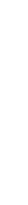 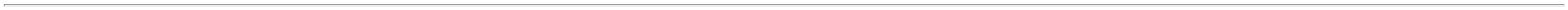 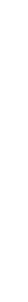 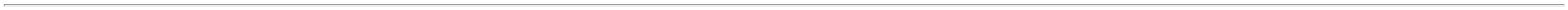 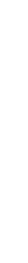 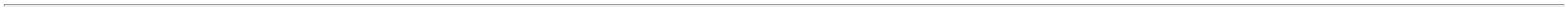 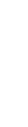 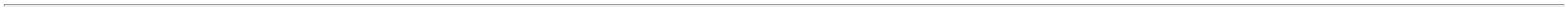 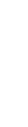 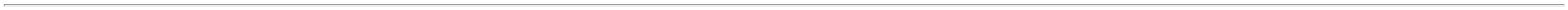 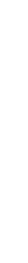 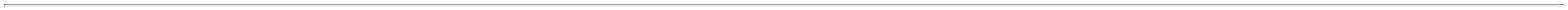 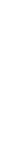 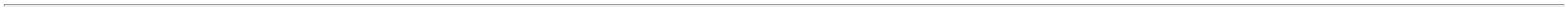 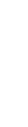 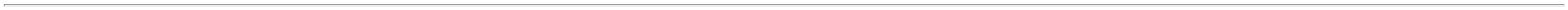 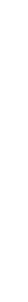 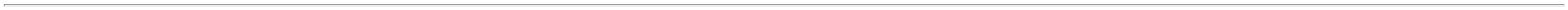 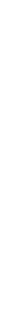 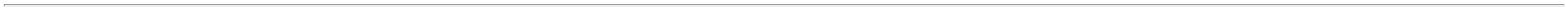 22/03/2023 06:56BionexoSERINGA DESC.05MLS/AG.BICO LUER SLIP(LISA)S/ AGULHA (3) -> SERINGADESC.05MLS/AG.S/DISP.SEG.BICO LUERSLIP - SERINGA;1,2,4,6 e 9 - Nãoatende acondição deRosana DeOliveiraMouraDESCARTAVEL DE 05 ML.SEM AGULHA. SEMDISPOSITIVO DEpagamento/prazo.3,7 e 10 -Suspenção porpendênciafinanceira. 5,8,11e 12 - Nãorespondeu e-mailde homologação.SERINGA DESC. BICOLUER SLIPS/AG.S/DISP.SEG. 05ML -RYMCOPM DOS REISLTDAR$R$R$210,000077879038766---UNDUNDUNDnullnullnull1000 Unidade0,2100 0,0000SEGURANCA. EM21/03/2023POLIPROPILENO CRISTAL.ESCALA DE 01 ML. BICOLUER SLIP. EMBOLOSILICONIZADO. COM ANELDE RETENCAO. ESTERIL.REG. MS. EM CUMPRIMENTOA NR 32/2005 - UNIDADE17:03Rosana DeOliveiraMouraSONDA DE FOLEY LATEXSILICONIZ. 2 VIAS N 16 ->ESTERIL, EMBALAGEMINDIVIDUAL E REGISTRONO MINISTERIO DA SAUDE.SONDA FOLEY N 16 2 VIASDE SILKOLATEX -UNIDADE, VITALGOLD;1 - Nãorespondeu e-mailde homologação.PM DOS REISLTDAR$R$460830 Unidade R$ 78,00002,6000 0,000021/03/202317:03SONDA MALECOT URETRALEM LATEX ESTERIL TAM 30 -SONDA DE MALECOT N 30SILKOLATEX - SONDA DEMALECOT NR 30 DESILICONE + BORRACHA(SILKOLATEX). EXTREMODISTAL EM FORMAAFLORADA C/ ABERTURAS. 24674EXTREMO PROXIMAL C/>Rosana DeOliveiraMouraSONDA MALECOT URETRALEM LATEX ESTERIL TAM 30- WELL LEADPM DOS REISLTDAR$R$-1 UnidadeR$ 38,900038,9000 0,000021/03/202317:03FORMA DE FUNIL.TAMANHO APROXIMADO DE40 CM. EMBALAGEMINDIVIDUAL EM PAPELGRAU CIRURGICO. ESTERILEM OXIDO DE ETILEN REGMS - UNIDADESONDA NASOGASTRICALONGA PVC SILICONIZ. NRosana DeOliveiraMoura40 Unidade R$ 51,2000SONDA NASOGASTRICALONGA PVC SILICONIZ. N 18-ESTERIL, EMBALAGEMINDIVIDUAL E REGISTRONO MINISTERIO DA SAUDE.18 -ESTERIL, EMBALAGEM;1 - Nãorespondeu e-mailde homologação.INDIVIDUAL E REGISTRONO MINISTERIO DASAUDE. ACEITAPM DOS REISLTDAR$R$88121186111862--UNDUNDnullnull1,2800 0,000021/03/202317:03ALTERNATIVA - FOYOMED-FOYOMEDRosana DeOliveiraMouraSONDA NASOGASTRICALONGA PVC SILICONIZ. N 20-ESTERIL, EMBALAGEMINDIVIDUAL E REGISTRONO MINISTERIO DA SAUDE.SONDA NASOGASTRICALONGA PVC SILICONIZ. N20 - MEDSONDAPM DOS REISLTDAR$R$-40 Unidade R$ 53,60001,3400 0,000021/03/202317:03SONDA P/ ASPIRACAOTRAQUEAL SILICONIZADA N12 C/VALVULA -> SONDAASPIRACAO TRAQUEALNO12 C/VALVULA - SONDADE ASPIRACAO TRAQUEALNR. 12 C/ VALVULA DEPRESSAO NEGATIVA.PLASTICO TRANSPARENTE EFLEXIVEL. EXTREMO DISTALC/ NO MINIMO 03 FUROS.EXTREMO PROXIMAL DEPVC CONECTADO A SONDAC/ ORIFICIO DE CONEXAO ESAIDA DE SECRECAO;1 - Não atende acondição depagamento/prazo.2 - Nãorespondeu e-mailde homologação.Rosana DeOliveiraMouraSONDA ASPIRACAOTRAQUEAL VALVULADIGITAL N 12 ESTERIL00MM EMBALAGEM PGC -REF. 30112, CPL MEDICALPM DOS REISLTDAR$R$838572-UNnull80 Unidade R$ 59,92000,7490 0,0000521/03/202317:03ESTERILIZADO A OXIDO DEETILENO. EMB P. G. C REGMS - EMBALADAINDIVIDUALMENTE.UNIDADESONDA P/ ASPIRACAOTRAQUEAL SILICONIZADANº 14 COM VALVULA -SONDA P/ ASPIRAÇÃOTRAQUEAL ESTERILSILICONIZADA Nº14;ESTERIL, COM VALVULAINTERMITENTE PARAPRESSÃO NEGATIVA,EMBALADA;1 - Suspençãopor pendênciafinanceira. 1 e 3 -Não atende aRosana DeOliveiraMoura60 Unidade R$ 55,2000SONDA DE ASPIRACAOTRAQUEAL N 14 C/VALVULA, FOYOMEDPM DOS REISLTDAR$R$848574-UNDnullcondição de0,9200 0,0000pagamento/prazo.21/03/202317:034- Nãorespondeu e-mailde homologação.INDIVIDUALMENTE.UNIDADESONDA RETAL N 18PLASTICOTRANSP.SILICONIZADA ->SONDA RETAL N 18PLASTICOTRANSP.SILICONIZADA -SONDA RETAL NR 18PLASTICO TRANSPARENTE.SILICONIZADA FLEXIVELATOXICO APIROGENICO.PONTA ROMBA C/ ORIFICIO.ATRAUMATICA 2 ORIFICIOSLATERAIS ALINHADOS NAMESMA DIRECAO.;1 e 2 - Nãoatende acondição depagamento/prazo.3 - Nãorespondeu e-mailde homologação.Rosana DeOliveiraMoura20 Unidade R$ 27,8000SONDA RETAL N 18 -UNIDADE - MEDSONDAPM DOS REISLTDAR$R$8538754-UNDnull1,3900 0,000021/03/202317:03CONECTOR UNIVERSAL C/TAMPA EMB EM PGC FACETRANSPARENTE. ESTERILEM OXIDO DE ETILENO REGMS - UNIDADE86SONDA RETAL N 22PLASTICOTRANSP.SILICONIZADA ->SONDA RETAL N 22PLASTICO38748-SONDA RETAL No 22 - CLP- CLPUNDPM DOS REISLTDAnull;1 - Não atende acondição depagamento/prazo.R$R$10 Unidade R$ 18,7000 Rosana De1,8700 0,0000OliveiraMoura21/03/202317:03TRANSP.SILICONIZADA -https://bionexo.bionexo.com/jsp/RelatPDC/relat_adjudica.jsp11/12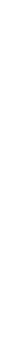 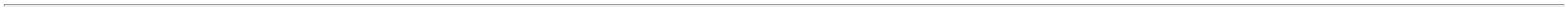 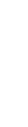 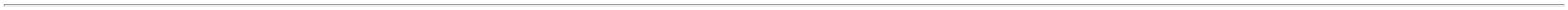 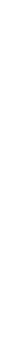 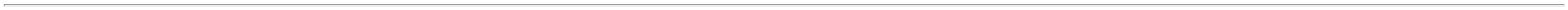 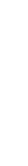 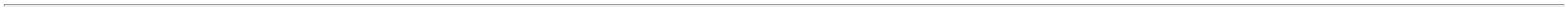 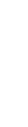 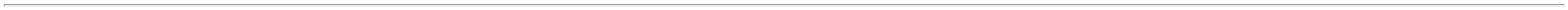 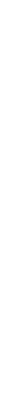 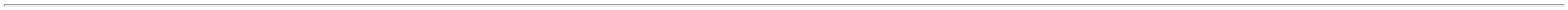 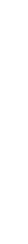 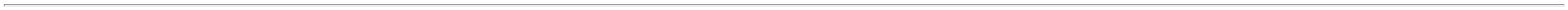 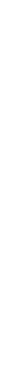 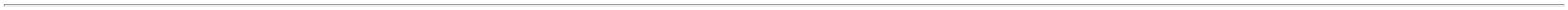 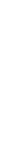 22/03/2023 06:56BionexoSONDA RETAL NR 22PLASTICO TRANSPARENTE.SILICONIZADA FLEXIVELATOXICO APIROGENICO.PONTA ROMBA C/ ORIFICIO.ATRAUMATICA 2 ORIFICIOSLATERAIS ALINHADOS NAMESMA DIRECAO.CONECTOR UNIVERSAL C/TAMPA EMB EM PGC FACETRANSPARENTE. ESTERILEM OXIDO DE ETILENO REGMS - UNIDADESONDA SISTEMA FECHADOASPIRACAO TRAQUEAL Nº12 -> -SISTEMA FECHADODE ASPIRACAO TRAQUEALCOMPOSTO POR UMASONDA DE ASPIRACAO EMPVC. GRADUADA EMCENTIMETROS COMORIFICIOS NAEXTREMIDADE DEASPIRACAO E PONTA;1 - Não atende acondição deRosana DeOliveiraMouraARREDONDADA LUVAPLASTICA SILICONIZADAENVOLVENDO A SONDA;CONEXÃO EM Y COM DUPLOSWIVEL(PIVÊS GIRATORIOSPARA CONEXÃO A CANULADE TRAQUESTOMIA DE UMLADO E CIRCUITO DOVENTILADOR MECANICO DOOUTRO); VIA DESONDA DE ASPIRACAOTRAQUEAL N 12 SISTEMAFECHADO, BIOTECPM DOS REISLTDApagamento/prazo.2 e 3 - Nãorespondeu e-mailde homologação.R$R$R$598,00008838744-UNDnull20 Unidade29,9000 0,000021/03/202317:03INSTILAÇÃO C/ VALV ANTI-REFLUXO- COMPRIMENTO33 CENTIMETROS -UNIDADESONDA URETRAL PVCSILICONIZADO N 18 ->SONDA URETRAL N 18PLASTICO TRANSP. - SONDAURETRAL NR 18. PLASTICOTRANSPARENTE.SILICONIZADA. FLEXIVEL.ATOXICO. PONTAATRAUMATICA FECHADACOM ORIFICIOS LATERAISDESALINHADOS. CONECTORUNIVERSAL C/ TAMPA EMBEM PGC FACERosana DeOliveiraMoura20 Unidade R$ 12,5600SONDA URETRAL PVCSILICONIZADO No 18 -BIOBASE - BIOBASE;1 - Não atende acondição depagamento/prazo.PM DOS REISLTDAR$R$90397-UNDnull0,6280 0,000021/03/202317:03TRANSPARENTE. ESTERILEM OXIDO DE ETILENO. REGMS - UNIDADETOUCA CIRURGICA DESC.BRANCA C/ ELASTICO ->CONFECCIONADA EMTECIDO NAO TECIDO (TNT), GRAMATURA 10, C/ELASTICO ELASTICOESPECIAL NO PERIMETRO,BOM ACABAMENTO,TAMANHO UNICO -TOUCA CIRURGICA DESC.BRANCA C/ ELASTICO ->CONFECCIONADA EMTECIDO NÃO TECIDO (TNT), GRAMATURA 10, C/ELASTICO ELASTICO;1 - Suspençãopor pendênciafinanceira. 2 -Não atende acondição deRosana DeOliveiraMouraPM DOS REISLTDAR$R$R$996,000092402-PCTnull15000 Unidade0,0664 0,000021/03/202317:03ESPECIAL NO PERÍMETRO,BOM ACABAMENTO,pagamento/prazo.TAMANHO UNICOANAPOLIS - ANAPOLISTotalParcial:R$33085.024.760,6040Total de Itens da Cotação: 92 Total de Itens Impressos: 42TotalGeral:R$131053.093.826,1775Clique aqui para geração de relatório completo com quebra de páginahttps://bionexo.bionexo.com/jsp/RelatPDC/relat_adjudica.jsp12/12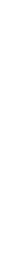 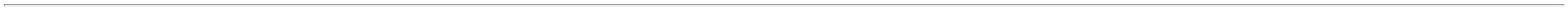 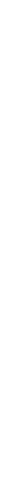 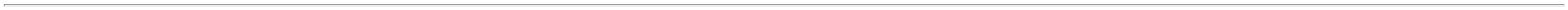 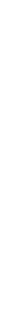 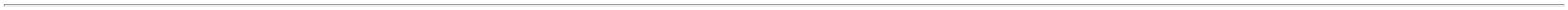 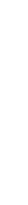 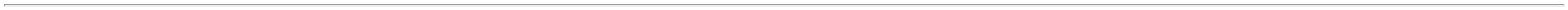 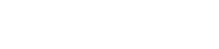 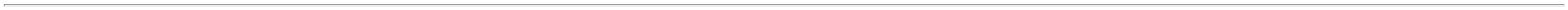 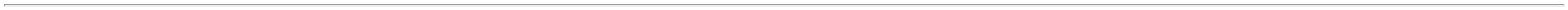 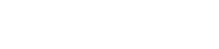 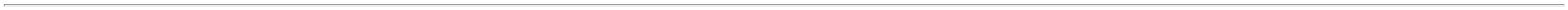 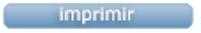 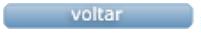 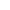 